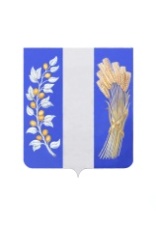 РЕСПУБЛИКА БУРЯТИЯМУНИЦИПАЛЬНОЕ ОБРАЗОВАНИЕ «БИЧУРСКИЙ РАЙОН»СОВЕТ ДЕПУТАТОВ МУНИЦИПАЛЬНОГО ОБРАЗОВАНИЯ «БИЧУРСКИЙ РАЙОН» РЕШЕНИЕот «27» февраля 2018г.                                                                   № 367с. БичураОБ УТВЕРЖДЕНИИ ПОЛОЖЕНИЯ О ПОРЯДКЕ УПРАВЛЕНИЯ И РАСПОРЯЖЕНИЯ МУНИЦИПАЛЬНЫМ ИМУЩЕСТВОМ МУНИЦИПАЛЬНОГО ОБРАЗОВАНИЯ  «БИЧУРСКИЙ РАЙОН»В целях приведения муниципальных правовых актов в соответствие действующем законодательством и повышения эффективности управления имуществом, находящимся в собственности Муниципального образования «Бичурский район», в соответствии с Гражданским кодексом Российской Федерации, Федеральным законом от 06.10.2003 N 131-ФЗ "Об общих принципах организации местного самоуправления в Российской Федерации", руководствуясь Уставом Муниципального образования «Бичурский район», Совет депутатов муниципального образования «Бичурский район»   решил:1. Утвердить Положение о порядке управления и распоряжения муниципальным имуществом Муниципального образования «Бичурский район»» в соответствии с приложением №1 к настоящему решению.2. Признать утратившими силу:- решение Совета депутатов МО «Бичурский район»  от 18.07.2006г. №236  «Об утверждении положения об управлении муниципальной собственностью Муниципального образования «Бичурский район»».- решение Совета депутатов МО «Бичурский район»  от 26.03.2010г. №250  «Об утверждении положения о приватизации (продаже) Муниципального образования «Бичурский район»».- решение Совета депутатов МО «Бичурский район»  от 16.03.2011г. №157  «Об утверждении положения об организации и учета и ведения реестра имущества  Муниципального образования «Бичурский район»».- решение Совета депутатов МО «Бичурский район»  от 30.03.2012г.№463  «Об утверждении положения о порядке предоставления в аренду, безвозмездное пользование муниципального имущества Муниципального образования «Бичурский район»».3. Настоящее решение вступает в силу с момента его официального опубликования в газете «Бичурский хлебороб».4.Контроль за исполнением настоящего решения возложить на Совет депутатов МО «Бичурский район».Глава МО «Бичурский район»                                     О.И. ФедоровПроект подготовлен сектором правового обеспечения Комитета муниципальной службы и правового обеспечения исполнитель: Буркаева Л.А.Приложение № 1 к   Решению  Совета депутатовМО«Бичурский район»«___»________  2018 г. №___ПОЛОЖЕНИЕ О ПОРЯДКЕ УПРАВЛЕНИЯ И РАСПОРЯЖЕНИЯМУНИЦИПАЛЬНЫМ ИМУЩЕСТВОМ МУНИЦИПАЛЬНОГО ОБРАЗОВАНИЯ «БИЧУРСКИЙ РАЙОН»1. Общие положения1.1. Настоящее Положение определяет порядок участия Муниципального образования «Бичурский район» в отношениях, регулируемых гражданским законодательством, определяет компетенцию в сфере управления муниципальным имуществом, основные цели, задачи, принципы управления и распоряжения муниципальным имуществом муниципального образования «Бичурский район» определяет порядок управления и распоряжения муниципальной собственностью, за исключением земельный участков и природных объектов1.2.Порядок управления и распоряжение земельными участками регламентируется действующим законодательством Российской Федерации, Законами Республики Бурятия и муниципальными нормативно правовыми актами, 1.3.Настоящее Положение разработано в соответствии с Конституцией Российской Федерации, Гражданским кодексом Российской Федерации,  Федеральным законом от 06.10.2003 N 131-ФЗ "Об общих принципах организации местного самоуправления в Российской Федерации",  Федеральным законом от 21.12.2001 N 178-ФЗ "О приватизации государственного и муниципального имущества", Федеральным законом от 22.07.2008 N 159-ФЗ "Об особенностях отчуждения недвижимого имущества, находящегося в государственной собственности субъектов Российской Федерации илив муниципальной собственности и арендуемого субъектами малого и среднего предпринимательства, и о внесении изменений в отдельные законодательные акты Российской Федерации", Федеральным законом от 14.11.2002 N 161-ФЗ "О государственных и муниципальных унитарных предприятиях", Федеральным законом от 03.11.2006 N 174-ФЗ "Об автономных учреждениях", Федеральным законом от 12.01.1996 N 7-ФЗ "О некоммерческих организациях", Федеральным законом от 26.07.2006 N 135-ФЗ "О защите конкуренции, иными федеральными законами и нормативными правовыми актами Российской Федерации, Уставом Муниципального образования «Бичурский район».1.4. Термины, используемые в настоящем ПоложенииМуниципальное имущество- имущество, принадлежащее муниципальному образованию на праве собственности.Управление имуществом - организованный процесс принятия и исполнения решений в области учета муниципального имущества, контроля и регулирования имущественных отношений, осуществляемых органами местного самоуправления муниципального образования.Распоряжение имуществом - действия уполномоченных органов местного самоуправления муниципального образования по определению и изменению юридического статуса муниципального имущества, в том числе передача его юридическим и физическим лицам в собственность (или иное вещное право), безвозмездное пользование, доверительное управление, аренду, залог.Казна муниципального образования-средства местного бюджета, внебюджетные средства, объекты недвижимости и иное имущество муниципального образования, не закрепленное за муниципальными унитарными предприятиями и муниципальными учреждениями.Учет муниципального имущества – получение, экспертиза и хранение документов, содержащих сведения о муниципальном имуществе, и внесение указанных сведений в реестр в объеме, необходимом для осуществления полномочий по управлению и распоряжению муниципальным имуществом;Реестр – информационная система, представляющая собой организационно-упорядоченную совокупность документов и информационных технологий, реализующих процессы учета муниципального имущества и предоставление сведений о нем.Под списанием муниципального имущества понимается комплекс действий связанных с признанием муниципального имущества непригодным для дальнейшего использования по целевому назначению и распоряжению в следствии полной или частичной утраты потребительских свойств, в том числе физического или морального износа, либо выбывшим из владения, пользования и распоряжения  в следствии гибели или уничтожения, а так же невозможностью установления его местонахождения.Понятие муниципальное имущество и муниципальная собственность в настоящем положении являются тождественными2.  Основные цели и задачи управления и распоряжения муниципальным имуществом2.1. Основной целью осуществления управления и распоряжения муниципальной собственностью является обеспечение решения вопросов местного значения, укрепления экономической основы местного самоуправления, обеспечение эффективного использования муниципального имущества в интересах муниципального образования «Бичурский район», населения Бичурского района и увеличение на этой основе доходов местного бюджета.2.2. Задачами управления и распоряжения муниципальным имуществом являются:2.2.1. Реализация политики в сфере управления муниципальной собственностью2.2.2.Обеспечение полного и непрерывного пообъектного учета имущества и его движения;2.2.3. Сохранение имущества, необходимого для обеспечения жизнедеятельности района;2.2.4. Применение наиболее эффективных способов использования имущества;2.2.5. Контроль за сохранностью и использованием имущества по целевому назначению;2.2.6. Формирование информационной базы данных, содержащей достоверную информацию о составе недвижимого и движимого имущества, его техническом состоянии, стоимостных и иных характеристиках;2.2.7.  Привлечение инвестиций в экономику района.3. Состав  муниципальной собственности муниципального образования «Бичурский район», порядок ее формирования и порядок принятия имущества в муниципальную собственность3.1. Муниципальную собственность муниципального образования «Бичурский район»составляет муниципальное имущество казны и имущество, закрепленное за муниципальными предприятиями и муниципальными учреждениями на праве хозяйственного ведения и оперативного управления. 3.2. В муниципальной собственности муниципального образования «Бичурский район» может находиться:3.2.1имущество, предназначенное для решения вопросов местного значения
3.2.2 имущество, предназначенное для осуществления отдельных государственных полномочий, переданных органам местного самоуправления, в случаях, установленных федеральными законами и законами субъектов Российской Федерации, а также имущество, предназначенное для осуществления отдельных полномочий органов местного самоуправления, переданных им в порядке, предусмотренном федеральным законодательством.                            
3.2.3 имущество, предназначенное для обеспечения деятельности органов местного самоуправления и должностных лиц местного самоуправления, муниципальных служащих, работников муниципальных предприятий и учреждений в соответствии с нормативными правовыми актами представительного органа муниципального образования
3.2.4 имущество, необходимое для решения вопросов, право решения которых предоставлено органам местного самоуправления федеральными законами и которые не отнесены к вопросам местного значения;3.3. К муниципальному имуществу относится:- объекты нежилого фонда - здания, помещения (их части), включая встроенные и пристроенные нежилые помещения в жилых домах (нежилые помещения в жилищном фонде);- сооружения, в том числе сети инженерно-технического обеспечения электро-, тепло-, газо-, водоснабжения и водоотведения;- движимое имущество - машины и оборудование, измерительные и регулирующие приборы и устройства, вычислительная техника, транспортные средства, самоходные машины, подвижной состав, инструмент, производственный и хозяйственный инвентарь, иное движимое имущество, находящееся в муниципальной собственности муниципального образования «Бичурский район»;- имущественные комплексы - совокупность объектов недвижимого и движимого имущества;- земельные участки3.4.  Муниципальная собственность формируется следующими способами:-передача имущества в муниципальную собственность при разграничении государственной собственности Российской Федерации на федеральную собственность, государственную собственность субъектов Российской Федерации и муниципальную собственность, в том числе при передаче объектов федеральной собственности, объектов государственной собственности субъектов Российской Федерации в муниципальную собственность.-создание недвижимого имущества, в том числе реконструкция объектов, за счет средств местного бюджета.-приобретение имущества в результате гражданско-правовых сделок (на основании договоров купли-продажи, мены, дарения или иных сделок, предусмотренных гражданским законодательством).-получение продукции, плодов и доходов в результате использования муниципальной собственности.-приобретение объектов недвижимости, в связи с изъятием земельных участков для муниципальных нужд в соответствии с законодательством Российской Федерации.-получение имущества на основании судебных актов судов судебной системы Российской Федерации.-иными способами по иным основаниям, предусмотренным законодательством Российской Федерации.3.5.  Порядок и условия приема в муниципальную собственность объектов (имущества), находящихся в собственности физических и юридических лиц"3.5.1.  Юридические или физические лица, желающие безвозмездно передать имущество в муниципальную собственность муниципального образования «Бичурский район», обращаются с письменным заявлением главе муниципального образования «Бичурский район» или в муниципальное казенное учреждение администрация муниципального образования «Бичурский район»3.5.2.  К заявлению прилагаются следующие документы:- копия учредительных документов - для юридических лиц, копия документа, удостоверяющего личность заявителя, - для физических лиц;- решение в письменной форме соответствующего органа управления юридического лица о безвозмездной передаче имущества в муниципальную собственность (если это необходимо в соответствии с учредительными документами заявителя и (или) действующим законодательством);- протокол общего собрания собственников или соглашение собственников, уполномоченных решать вопросы отчуждения общего имущества, находящихся в общей долевой или общей совместной собственности, о безвозмездной передаче имущества в муниципальную собственность;- копия технического плана, технического паспорта, кадастрового паспорта на предлагаемый к передаче объект;- справка о балансовой и остаточной стоимости имущества на последнюю отчетную дату либо отчет независимого оценщика о рыночной стоимости объекта;- документы, подтверждающие право собственности заявителя на движимое имущество, а также документы, в которых указываются технические характеристики движимого имущества, позволяющие его идентифицировать;- копия свидетельства о государственной регистрации права собственности на передаваемое недвижимое имущество;- копия правоустанавливающего документа на земельный участок, на котором расположен предлагаемый к передаче объект, если право на земельный участок оформлено в установленном законом порядке;- при передаче сетей инженерно-технического обеспечения - схемы расположения объектов и/или копия акта разграничений балансовой принадлежности и (или) эксплуатационной ответственности на сети инженерно-технического обеспечения;3.5.3. По поручению главы муниципального образования «Бичурский район» Комитет  по развитию инфраструктуры МКУ Администрация МО  «Бичурский район» (далее по тексту – Комитет) организует проведение совместно с передающей стороной, структурными подразделениями МКУ Администрация муниципального образования «Бичурский район» (далее по тексту – местная администрация)  комиссионное обследование передаваемого имущества. При передаче сетей инженерно-технического обеспечения комитет направляет в соответствующие специализированные эксплуатирующие предприятия запрос о проведении совместно с передающей стороной обследования передаваемого имущества;Результаты обследования оформляются актом обследования технического состояния передаваемого имущества, в котором должно быть указано техническое состояние предлагаемого к передаче объекта, отсутствие (наличие) замечаний к техническому состоянию объекта, наличие (отсутствие) технической документации по передаваемому объекту, заключение о возможности приема имущества в эксплуатацию;При отсутствии замечаний в отношении технического состояния имущества и получения всех необходимых от передающей стороны документов, Комитет  в 30-дневный срок с момента получения заявления направляет заявителю письменное уведомление о согласии приема имущества в муниципальную собственность;3.5.4. В  20-дневный срок с момента отправления уведомления заявителю подготавливается проект распоряжения местной администрации о согласовании приема имущества в муниципальную собственность. 3.5.5. На основании распоряжения местной администрации о приеме имущества в муниципальную собственность стороны заключают договор о безвозмездной передаче имущества, подписывают акт приема-передачи имущества и в случае передачи недвижимого имущества осуществляют действия по государственной регистрации перехода права собственности на передаваемое недвижимое имущество;3.5.6.  Право муниципальной собственности на принимаемое движимое имущество возникает с даты подписания сторонами актов приема-передачи, на недвижимое имущество - с момента государственной регистрации права муниципальной собственности на недвижимое имущество, если иное не установлено законодательством Российской Федерации;3.5.7. Местная администрация отказывает заявителю в приеме имущества в муниципальную собственность в случае:- если передаваемое имущество не предназначено для решения вопросов местного значения;- непредставления заявителем документов, определенных настоящим порядком- наличия зарегистрированных ограничений предлагаемого к передаче имущества, исключающих возможность использования указанного имущества для решения вопросов местного значения;- наличия замечаний в отношении технического состояния, передаваемого имущества;3.6. В муниципальную собственность может быть передано имущество, которое может находиться в собственности муниципального образования «Бичурский район»  в соответствии с Федеральным законом от 06.10.2003 № 131-ФЗ «Об общих принципах организации местного самоуправления в Российской Федерации». 3.7. Для принятия решения о приеме в муниципальную собственность местная администрация оценивает последствия принятия такого решения путем экономического обоснования принятия имущества в муниципальную собственность и возможности содержания объекта недвижимости. 3.8. Действия по приему имущества в муниципальную собственность осуществляет местная администрация  с занесением соответствующих сведений в реестр муниципального имущества. 
При передаче (приемке) имущества в муниципальную собственность местная администрация руководствуется законодательством Российской Федерации, правовыми актами субъекта Российской Федерации, муниципальными правовыми актами органов местного самоуправления и условиями гражданско-правовых договоров. 
Местная администрация осуществляет все необходимые действия, связанные с регистрацией прав в отношении имущества в уполномоченных органах по совершению регистрационных действий, если законодательством Российской Федерации возникновение таких прав обусловлено регистрацией в указанных органах. 3.9.  Право муниципальной собственности прекращается:- случае гибели или уничтожения муниципального имущества.-при отчуждении муниципального имущества, в том числе в результате заключения гражданско-правовых сделок (на основании договоров купли-продажи, мены, дарения или иных сделок, предусмотренных гражданским законодательством).-при списании муниципального имущества.-на основании судебных актов судов судебной системы Российской Федерации.- по иным основаниям, предусмотренным законодательством Российской Федерации.4.   Полномочия органов местного самоуправления по владению,пользованию и распоряжению муниципальным имуществом4.1. От имени Муниципального образования «Бичурский район» права владения, пользования и распоряжения муниципальной собственностью осуществляет: Глава муниципального образования «Бичурский район», Совет депутатов муниципального образования «Бичурский район, МКУ Администрация муниципального образования «Бичурский район».4.2. МКУ Администрация МО «Бичурский район» осуществляющая полномочия по управлению и распоряжению муниципальным имуществом от имени  муниципального образования «Бичурский район» вправе делегировать осуществление части своих полномочий по управлению и распоряжению муниципальным имуществом  структурному подразделению, путем включения таких полномочий в положение о соответствующем структурном подразделении.4.3. От имени МКУ Администрация МО «Бичурский район» указанные полномочия осуществляет - Комитет по развитию инфраструктуры МКУ Администрация МО «Бичурский район» (Комитет).4.4. Полномочия Совета депутатов муниципального образования «Бичурский район»:4.4.1. утверждает Прогнозный план приватизации муниципального имущества Муниципального образования «Бичурский район»;4.4.2. принимает решение о передаче муниципального имущества муниципального образования «Бичурский район»в федеральную собственность и государственную собственность субъектов Российской Федерации, собственность иных муниципальных образований, а также о приеме из федеральной собственности и государственной собственности субъектов Российской Федерации, собственности иных муниципальных образований, за исключением случаев, установленных п. 11 ст. 154 Федерального закона от 22.08.2004 N 122-ФЗ "О внесении изменений в законодательные акты Российской Федерации и признании утратившими силу некоторых законодательных актов Российской Федерации в связи с принятием федеральных законов "О внесении изменений и дополнений в Федеральный закон "Об общих принципах организации законодательных (представительных) и исполнительных органов государственной власти субъектов Российской Федерации" и "Об общих принципах организации местного самоуправления в Российской Федерации";4.4.3. определяет порядок управления и распоряжения муниципальным имуществом, находящимся в муниципальной собственности;4.4.4. определяет порядок принятия решений о создании, реорганизации и ликвидации муниципальных предприятий; учреждений;4.4.5. осуществляет иные полномочия в соответствии с федеральным законодательством, законодательством Республики Бурятия и Уставом муниципального образования «Бичурский район»;4.5. Полномочия  МКУ Администрация муниципального образования «Бичурский район»:4.5.1 принимает в пределах своих полномочий правовые акты по управлению, владению и распоряжению муниципальным имуществом;4.5.2 обеспечивает исполнение местного бюджета в сфере управления и распоряжения муниципальной собственностью4.5.3 принимает решения о создании коммерческих и некоммерческих организаций в соответствии с законодательством, или участия в них с использованием имущества или имущественных прав, являющихся муниципальной собственностью, определяет размер и форму внесения имущественного вклада4.5.4 принимает решения по вопросам управления муниципальными предприятиями и учреждениями в соответствии с законодательством;4.5.4.1 дает в случаях, установленных законодательством, согласие на распоряжение имуществом, принадлежащим на праве хозяйственного ведения муниципальным унитарным предприятиям или имуществом, закрепленным на праве оперативного управления за муниципальными казенными предприятиями4.5.4.2 дает в случаях, установленных законодательством, согласие на распоряжение имуществом, закрепленным на праве оперативного управления за муниципальными учреждениями4.5.4.3 может выступать организатором торгов на право заключения договоров аренды, договоров безвозмездного пользования, договоров доверительного управления имуществом, иных договоров, предусматривающих переход прав владения и (или) пользования в отношении:а) муниципального недвижимого имущества, принадлежащего на праве хозяйственного ведения муниципальным унитарным предприятиям, либо недвижимого имущества, закрепленного на праве оперативного управления за муниципальными казенными предприятиямиб) муниципального недвижимого имущества, закрепленного на праве оперативного управления за муниципальными автономными учреждениями;в) муниципального имущества, закрепленного на праве оперативного управления за муниципальными бюджетными и казенными учреждениями органов местного самоуправления4.5.4.4 выступает организатором торгов при проведении конкурсов или аукционов на право заключения договоров аренды, договоров безвозмездного пользования, договоров доверительного управления имуществом, иных договоров, предусматривающих переход прав владения и (или) пользования в отношении муниципального имущества, не закрепленного на праве хозяйственного ведения или оперативного управления4.5.5 принимает решения о приобретении имущества в муниципальную собственность в пределах средств, определенных местным бюджетом, а также за счет других источников, предусмотренных законодательством4.5.6 организует разработку Прогнозного плана (программы) приватизации муниципального имущества, обеспечивает его выполнение4.5.7 определяет размер и виды затрат на организацию и проведение приватизации муниципального имущества4.5.8 устанавливает порядок принятия решений о создании, реорганизации и ликвидации муниципальных предприятий и учреждений, назначает и освобождает от должности их руководителей4.5.9 заключает инвестиционные договоры4.5.10 организует реализацию выполнения мероприятий по сохранности муниципального имущества4.5.11 устанавливает  порядок принятия решений о создании, реорганизации, ликвидации муниципальных учреждений муниципального образования «Бичурский район»4.5.12 оформление проектов договоров аренды безвозмездного пользования, доверительного управления, оперативного управления и иных договоров муниципального имущества4.5.13 осуществление функции продавца муниципального имущества от имени муниципального образования «Бичурский район»4.5.14 организация инвентаризации и проведение оценки стоимости муниципального имущества
4.5.15 разработка перечня объектов, принимаемых в муниципальную собственность и передаваемых из муниципальной собственности в государственную собственность4.5.16  организация непосредственного выполнения мероприятий, связанных с передачей и приемом в муниципальную собственность предприятий и иных имущественных объектов4.5.17 осуществление подготовки учредительных документов (уставов, договоров, протоколов и т.п.) муниципальных унитарных предприятий и учреждений, а также изменений в учредительные документы для последующей их государственной регистрации
4.5.18 осуществление функции по передаче муниципального имущества в уставный фонд муниципальных предприятий4.5.19 подготовка документов об изъятии и перераспределении муниципального имущества, закрепленного за муниципальными учреждениями на праве оперативного управления в соответствии с действующим законодательством4.5.20 организация работы по страхованию объектов муниципальной собственности, в порядке, установленном нормативными актами;4.5.21 обеспечение подготовки документов для регистрации муниципального имущества в установленном законом порядке4.5.22 осуществление контроля за эффективным использованием муниципального имуществадокументы для последующей их государственной регистрации4.5.23 осуществляет иные полномочия и функции собственника муниципального имущества в соответствии с действующим законодательством5.  Муниципальная казна5.1.  Управление и распоряжение имуществом муниципальной казны осуществляет МКУ Администрация МО «Бичурский район (далее по тексту местная администрация).Финансирование мероприятий по формированию и содержанию объектов муниципальной казны осуществляется за счет средств местного бюджета и иных не противоречащих действующему законодательству источников.Объекты муниципальной казны могут находиться как на территории муниципального образования «Бичурский район», так и за его пределами.5.1.2  Муниципальную казну составляют:- средства местного бюджета-недвижимое имущество, в том числе здания, сооружения, объекты незавершенного строительства, земельные участки
- движимое имущество-имущественные права и объекты интеллектуальной собственности органов местного самоуправления муниципального образования.
- иное имущество, не закрепленное за муниципальными предприятиями, муниципальными учреждениями на праве хозяйственного ведения или оперативного управления5.1.3.  Основаниями включения объектов муниципального имущества в муниципальную казну являются:-передача объектов из государственной собственности, собственности Республики Бурятия, собственности юридических и физических лиц;-создание новых объектов за счет средств муниципальной казны;-отсутствие собственника имущества, отказ собственника от имущества или утрата собственником права на имущество по иным основаниям, предусмотренным законодательством Российской Федерации, на которое в случаях и в порядке, установленных законом Российской Федерации, приобретено право муниципальной собственности;-принятие в муниципальную собственность имущества в порядке, установленном законодательством Российской Федерации;-изъятие в установленном порядке излишнего, неиспользуемого либо используемого не по назначению имущества, закрепленного за муниципальными казенными предприятиями и муниципальными учреждениями на праве оперативного управления;-иные основания, предусмотренные законодательством Российской Федерации.Включение имущества в состав муниципальной казны осуществляется на основании распоряжения местной администрации.Объекты муниципальной казны могут приниматься к первоначальному учету по первоначальной стоимости (балансовой). При невозможности определения первоначальной стоимости проводится рыночная оценка стоимости объекта, в соответствии с действующим законодательством.5.2.  Регистрация и порядок учета имущества муниципальной казны5.2.1. Имущество казны принадлежит на праве собственности муниципальному образованию «Бичурский район».
5.2.2. Права на недвижимое имущество, составляющее муниципальную казну, подлежат государственной регистрации в порядке, установленном действующим законодательством.5.2.3. Учет имущества муниципальной казны, его движение осуществляются путем занесения информации об объекте в соответствующий раздел Реестра муниципальной собственности муниципального образования.5.2.4. Имущество казны подлежит бюджетному учету.5.2.5. Бюджетный учет представляет собой упорядоченную систему сбора, регистрации и обобщения информации об имуществе муниципальной казны и операциях с объектами имущества казны. Объекты имущества муниципальной казны учитываются по правилам бюджетного учета.5.2.6. Доходы от использования имущества муниципальной казны в полном объеме поступают в местный бюджет.5.3.  Исключение объектов из муниципальной казны5.3.1 Объекты могут быть исключены из муниципальной казны в следующих случаях:-включения муниципального имущества в уставный фонд муниципальных предприятий;-закрепления на праве хозяйственного ведения, оперативного управления за муниципальными предприятиями, муниципальными учреждениями и автономными учреждениями;-отчуждения (в том числе путем приватизации, передачи в федеральную государственную, муниципальную собственность, гражданско-правовых сделок);-списания, гибели имущества, ликвидации имущества по решению собственника;-исполнения судебных решений;-по иным основаниям в соответствии с действующим законодательством.5.3.2 Исключение имущества из состава имущества муниципальной казны осуществляется в соответствии с действующим законодательством и настоящим порядком  на основании:5.3.3  Решения Совета депутатов МО «Бичурский район»  о даче согласия на:-отчуждение имущества из муниципальной собственности в федеральную и государственную собственность;-передачу имущества в уставный капитал хозяйственных обществ;-приватизацию объектов юридическими и физическими лицами.5.3.4. Постановления местной администрации при:-сносе недвижимого имущества муниципальной казны;-утрате имущества в связи со стихийными бедствиями и иными чрезвычайными ситуациями;-передаче имущества в хозяйственное ведение муниципальным предприятиям, оперативное управление муниципальным учреждениям, автономным учреждениям;-списании движимого и недвижимого имущества по причине его физического износа.5.3.5. Вступивших в законную силу решений суда.5.3.6. Объекты муниципальной казны списываются в результате физического и морального износа, а также ликвидации объектов при авариях, стихийных бедствиях и иных чрезвычайных ситуациях, в соответствии с настоящим порядком.6. Порядок выявления бесхозяйного недвижимого имущества постановка его на учёт  и принятия в муниципальную собственность6.1.  Основными целями и задачами выявления и учёта бесхозяйных объектов недвижимого имущества, оформления права муниципальной собственности на них являются:
а) вовлечение неиспользуемых объектов недвижимого имущества в свободный гражданский оборот
б)  обеспечение нормальной и безопасной техники эксплуатации объектов
в)  повышение эффективности использования муниципального имущества.6.2.Порядок выявления бесхозяйного недвижимого имущества и оформления документов, необходимых для постановки на учёт бесхозяйного недвижимого имущества
6.2.1 Сведения о бесхозяйных объектах недвижимого имущества могут предоставлять юридические и физические лица, в т. ч. органы местного самоуправления, иные заинтересованные лица путём направления соответствующего заявления в местную администрацию.
В заявлении о выявлении бесхозяйного объекта недвижимого имущества по возможности указывается следующая информация:
– место нахождения объекта, его наименование (название);
– ориентировочные сведения об объекте (год постройки, технические характеристики, площадь и пр.);
– для объектов инженерной инфраструктуры – протяжённость, диаметр и материалы трубопроводов, объём и материал систем водоотведения и водоснабжения и т. д.;
– сведения о пользователях объекта, иные доступные сведения.Бесхозяйное имущество может быть выявлено в процессе проведения инвентаризации, при проведении ремонтных работ на объектах инженерной инфраструктуры, обнаружения его иными способами.6.2.2. Собственник недвижимого имущества вправе отказаться от права собственности на принадлежащее ему имущество путём подачи соответствующего заявления в местную администрацию  либо иным предусмотренным законодательством способом.6.2.3. После получения информации о бесхозяйно содержащем объекте недвижимого имущества местная администрация:– организует проведение проверки поступившей информации с выездом на место и составлением соответствующего акта;
– по предварительному согласованию с Советом Депутатов муниципального образования определяет целесообразность приёма в муниципальную собственность, для чего направляет сведения на рассмотрение в указанный орган
– проверяет наличие объекта в реестре муниципальной собственности муниципального образования
– запрашивает сведения о зарегистрированных правах на объект, в случае необходимости подготавливает и направляет запросы в орган налоговой службы о наличии в Едином государственном реестре юридических лиц (ЕГРЮЛ) юридического лица, являющегося возможным балансодержателем имущества, а также указанному юридическому лицу;– проводит необходимые мероприятия по опубликованию (обнародованию) сведений о предполагаемой постановке объекта недвижимого имущества на учёт в органе, осуществляющем государственную регистрацию прав на недвижимое имущество и сделок с ним.6.2.4. В случае отсутствия сведений о наличии объекта в реестрах сельских поселений муниципального образования, а также отсутствия сведений о государственной регистрации прав на объект, после согласования о последствиях принятия решения о постановке имущества на учет как бесхозяйного , в установленном законом порядке осуществляет мероприятия по изготовлению технической документации (паспорта) на объект.6. 2.5. В случае выявления информации о собственнике объекта при наличии намерения по содержанию имущества местная администрация принимает решение о прекращении работ по сбору документов для постановки на учёт в качестве бесхозяйного и сообщает данную информацию лицу, предоставившему первичную информацию об объекте.6.2.6. В целях предотвращения угрозы разрушения имущества, имеющего признаки бесхозяйного, его утраты, возникновения чрезвычайных ситуаций (в части содержания в надлежащем состоянии объектов жизнеобеспечения, инженерной инфраструктуры и объектов благоустройства) местная администрация вправе осуществить сохранность данного имущества за счёт средств местного бюджета.6.3.Постановка на учёт бесхозяйных объектов недвижимого имущества и оформление права муниципальной собственности  на бесхозяйное недвижимое имущество6.3.1. После изготовления технической документации (паспорта) на объект местная администрация формирует пакет документов, необходимый для постановки на учёт объекта в качестве бесхозяйного, в соответствии с Положением  «О принятии на учёт бесхозяйных недвижимых вещей», утверждённым Постановлением Правительства Российской Федерации от 17.09.2003 года № 580, и представляет его в орган, осуществляющий государственную регистрацию прав на недвижимое имущество.6.3.2. В период с момента постановки объекта недвижимого имущества в качестве бесхозяйного в органе, осуществляющий государственную регистрацию прав, до момента возникновения права муниципальной собственности на такой объект местная администрация включает такой объект в реестр выявленного бесхозяйного имущества, управляет данным имуществом, следит за сохранностью его разрушения и разграбления.6.3.3.  Бесхозяйное имущество на основании распоряжения местной администрации с целью сохранения имущества на период с момента постановки объекта недвижимого имущества в качестве бесхозяйного в органе, осуществляющем государственную регистрацию прав, до момента возникновения права муниципальной собственности может быть передано по договору хранения или во временное владение и пользование юридическим лицам или индивидуальным предпринимателям, осуществляющим виды деятельности, соответствующие целям использования объекта.6.4.Оформление права муниципальной собственности на бесхозяйное недвижимое имущество6.4.1. По истечении года со дня постановки объекта на учёт в качестве бесхозяйного местная администрация  обращается в суд с требованием о признании права муниципальной собственности на данный объект.6.4.2. Вступившее в законную силу решение суда о признании права муниципальной собственности на бесхозяйный объект недвижимого имущества является основанием для внесения его в реестр муниципальной собственности и государственной регистрации права муниципальной собственности на объект.6.4.3. В случае необходимости осуществляется оценка имущества для учёта в казне.6.4.4.После получения свидетельства на право муниципальной собственности выносятся предложения о дальнейшем использовании объекта. На основании принятого решения издается соответствующий правовой акт.7.  Учет муниципального имущества7.1. Целью ведения Реестра является создание единой информационной базы по объектам муниципальной собственности, необходимой для осуществления учета имущества и осуществления контроля  за его движением и использованием.7.2. Реестр представляет собой информационную систему, объединяющую построенные на единых методологических и программно-технических принципах базы данных, содержащих перечни объектов учета и данные о них.7.3 Объектами учета в Реестре являются:7.3.1 находящееся в муниципальной собственности недвижимое имущество (здание, строение, сооружение или объект незавершенного строительства, земельный участок, нежилое помещение или иной прочно связанный с землей объект, перемещение которого без соразмерного ущерба его назначению невозможно, либо иное имущество, отнесенное законом к недвижимости);7.3.2 находящееся в муниципальной собственности движимое имущество, акции, доли (вклады) в уставном (складочном) капитале хозяйственного общества или товарищества либо иное не относящееся к недвижимости имущество, стоимость которого превышает 50000 (пятьдесят) тысяч рублей( Приказ Минэконом от 30 .08.2011 № 424), а также особо ценное движимое имущество, закрепленное за автономными и бюджетными муниципальными учреждениями;7.3.3 Муниципальные унитарные предприятия, муниципальные учреждения, хозяйственные общества, товарищества, акции, доли (вклады) в уставном (складочном) капитале которых принадлежат муниципальному образованию муниципального образования «Бичурский район", 7.4 Ведение реестров осуществляется местной администрацией, в лице Комитета. Комитет обязан:- обеспечивать соблюдение правил ведения реестра и требований, предъявляемых к системе ведения реестра;- обеспечивать соблюдение прав доступа к реестру и защиту государственной и коммерческой тайны;- осуществлять информационно-справочное обслуживание, выдавать выписки из реестров.7.5. Реестр состоит из 3 разделов.В раздел 1 включаются сведения о муниципальном недвижимом имуществе, в том числе:- наименование недвижимого имущества;- адрес (местоположение) недвижимого имущества;- кадастровый номер муниципального недвижимого имущества;- площадь, протяженность и (или) иные параметры, характеризующие физические свойства недвижимого имущества;- сведения о балансовой стоимости недвижимого имущества и начисленной амортизации (износе);- сведения о кадастровой стоимости недвижимого имущества;- даты возникновения и прекращения права муниципальной собственности на недвижимое имущество;- реквизиты документов - оснований возникновения (прекращения) права муниципальной собственности на недвижимое имущество;- сведения о правообладателе муниципального недвижимого имущества;- сведения об установленных в отношении муниципального недвижимого имущества ограничениях (обременениях) с указанием основания и даты их возникновения и прекращения.В раздел 2 включаются сведения о муниципальном движимом имуществе, в том числе:- наименование движимого имущества;- сведения о балансовой стоимости движимого имущества и начисленной амортизации (износе);- даты возникновения и прекращения права муниципальной собственности на движимое имущество;- реквизиты документов - оснований возникновения (прекращения) права муниципальной собственности на движимое имущество;- сведения о правообладателе муниципального движимого имущества;- сведения об установленных в отношении муниципального движимого имущества ограничениях (обременениях) с указанием основания и даты их возникновения и прекращения.В раздел 3 включаются сведения о муниципальных унитарных предприятиях, муниципальных учреждениях, хозяйственных обществах, товариществах, акции, доли (вклады) в уставном (складочном) капитале которых принадлежат муниципальным образованиям, иных юридических лицах, в которых муниципальное образование является учредителем (участником), в том числе:- полное наименование и организационно-правовая форма юридического лица;- адрес (местонахождение);- основной государственный регистрационный номер и дата государственной регистрации;- реквизиты документа - основания создания юридического лица (участия муниципального образования в создании (уставном капитале) юридического лица);- размер уставного фонда (для муниципальных унитарных предприятий);- данные о балансовой и остаточной стоимости основных средств (фондов) (для муниципальных учреждений и муниципальных унитарных предприятий);- среднесписочная численность работников (для муниципальных учреждений и муниципальных унитарных предприятий).Разделы 1 и 2 группируются по видам имущества и содержат сведения о сделках с имуществом. Раздел 3 группируется по организационно-правовым формам лиц.7.6. Реестры ведутся на бумажных и электронных носителях. В случае несоответствия информации на указанных носителях приоритет имеет информация на бумажных носителях.Реестры должны храниться и обрабатываться в местах, недоступных для посторонних лиц, с соблюдением условий, обеспечивающих предотвращение хищения, утраты, искажения и подделки информации.Документы реестров хранятся в соответствии с Федеральным законом от 22 октября 2004 г. N 125-ФЗ "Об архивном деле в Российской Федерации".7.7. Внесение в реестр сведений об объектах учета и записей об изменении сведений о них осуществляется на основе письменного заявления правообладателя недвижимого и (или) движимого имущества, сведения о котором подлежат включению в разделы 1 и 2 реестра, или лица, сведения о котором подлежат включению в раздел 3 реестра.Заявление с приложением заверенных копий документов предоставляется в местную администрацию, Комитет по развитию инфраструктуры в 2-недельный срок с момента возникновения, изменения или прекращения права на объекты учета (изменения сведений об объектах учета).Сведения о создании муниципальными образованиями муниципальных унитарных предприятий, муниципальных учреждений, хозяйственных обществ и иных юридических лиц, а также об участии муниципальных образований в юридических лицах вносятся в реестр на основании принятых решений о создании (участии в создании) таких юридических лиц.Внесение в реестр записей об изменении сведений о муниципальных унитарных предприятиях, муниципальных учреждениях и иных лицах, учтенных в разделе 3 реестра, осуществляется на основании письменных заявлений указанных лиц, к которым прилагаются заверенные копии документов, подтверждающих изменение сведений. Соответствующие заявления предоставляются в комитет, в 2-недельный срок с момента изменения сведений об объектах учета.7.8. В отношении объектов казны муниципальных образований сведения об объектах учета и записи об изменении сведений о них вносятся в реестр на основании надлежащим образом заверенных копий документов, подтверждающих приобретение муниципальным образованием имущества, возникновение, изменение, прекращение права муниципальной собственности на имущество, изменений сведений об объектах учета. Копии указанных документов предоставляются муниципальными учреждениями (унитарными предприятиями)в местную администрацию в 2-недельный срок с момента возникновения, изменения или прекращения права муниципального образования на имущество (изменения сведений об объекте учета) должностными лицами органов местного самоуправления, ответственными за оформление соответствующих документов.7.9 В случае, если установлено, что имущество не относится к объектам учета либо имущество не находится в собственности муниципального образования «Бичурский район», не подтверждены права лица на муниципальное имущество, правообладателем не представлены или представлены не полностью документы, необходимые для включения сведений в реестр, местная администрация, принимает решение об отказе включения сведений об имуществе в реестр.При принятии решения об отказе включения в реестр сведений об объекте учета правообладателю направляется письменное сообщение об отказе (с указанием его причины).Решение местной администрации об отказе включения в реестр сведений об объектах учета может быть обжаловано правообладателем в порядке, установленном законодательством Российской Федерации.7.10 Сведения об объектах учета, содержащихся в реестрах, носят открытый характер и предоставляются любым заинтересованным лицам в виде выписок из реестров.Предоставление сведений об объектах учета осуществляется органом местного самоуправления, уполномоченным на ведение реестра, на основании письменных запросов в 10-дневный срок со дня поступления запроса.8.Списание муниципального имущества8.6. Порядок списания муниципального имущества8.6.1. Муниципальное имущество подлежит списанию в соответствии с действующим законодательством, если:- муниципальное имущество непригодно для дальнейшего использования по целевому назначению вследствие полной или частичной утраты потребительских свойств, в том числе физического и (или) морального износа. Начисленная амортизация в размере 100% на имущество, которое относится к основным средствам и пригодно для дальнейшего использования, не может служить безусловным основанием для списания его по причине физического износа;- муниципальное имущество выбыло из владения, пользования и распоряжения вследствие гибели или уничтожения, в том числе помимо воли владельца, а также невозможности установления его местонахождения.8.6.2 Для определения целесообразности и непригодности муниципального имущества к дальнейшему использованию, невозможности или не эффективности его восстановления, а так же для оформления документов на списание муниципального имущества создается постоянно действующая комиссия, в составе не менее пяти человек. 8.6.2.1 Комиссия по списанию муниципального имущества муниципальной казны создается распоряжением местной администрации. При списании муниципального имущества, входящего в состав муниципальной казны в состав комиссии включается:
- заместитель руководителя МКУ Администрация МО «Бичурский район» по финансово экономическим вопросам, который назначается председателем Комиссии
- начальник отдела учета и отчетности
- председатель комитета по развитию инфраструктуры
-иные должностные лица и специалисты местной  администрации, в том числе лица, ответственные за сохранность списываемого муниципального имуществаКомиссия кроме полномочий предусмотренных настоящим порядком, также    производит проверку комплекта документов в соответствии с настоящим порядком, представленных балансодержателем по имуществу, предлагаемому к списанию и выдает заключение о возможности согласования акта о списании  перечня   имущества закрепленного на праве оперативного управления (хозяйственного ведения) за балансодержателями.8.6.2.2. Комиссия по списанию муниципального имущества закрепленного на праве оперативного управления (хозяйственного ведения) создается на основании распоряжения (приказа) балансодержателя.8.6.2.3.  Решение о списании муниципального имущества, принадлежащего на праве хозяйственного ведения (оперативного управления) муниципальным унитарным предприятиям и находящегося на праве оперативного управления у муниципальных учреждений, принимается:а) предприятием или учреждением (далее - балансодержатель) самостоятельно в отношении:- муниципального движимого имущества, принадлежащего на праве хозяйственного ведения муниципальным предприятиям(учреждениям);- муниципального движимого имущества, за исключением особо ценного движимого имущества, закрепленного за муниципальным автономным или бюджетным учреждением либо приобретенного им за счет средств, выделенных ему из средств местного бюджета на приобретение такого имущества;- движимого имущества балансовой стоимостью до пятидесяти тысяч рублей, находящегося на праве оперативного управления у муниципального казенного учреждения или казенного предприятия;б) балансодержателями по согласованию с местной администрацией в отношении:- особо ценного движимого имущества, закрепленного за муниципальным автономным или бюджетным учреждением либо приобретенного им за счет средств, выделенных местной администрацией, осуществляющим функции и полномочия учредителя, на приобретение такого имущества;- движимого имущества, балансовой стоимостью свыше пятидесяти тысяч рублей, находящегося на праве оперативного управления у муниципального казенного учреждения или казенного предприятия;в) балансодержателями на основании распоряжения местной администрации в отношении недвижимого имущества (включая объекты незавершенного строительства).8.6.2.4 Согласование акта на списание муниципального имущества закрепленного на праве оперативного управления (хозяйственного ведения) за балансодержателями по пункт«б» раздела 8.6.2.6  производится путем наложения резолюции  на акт на основании письменного заключения комиссии.Согласование акта на списание муниципального имущества закрепленного на праве оперативного управления (хозяйственного ведения) за балансодержателями по пункта «в»  раздела 8.6.2.6  производится путем издания распоряжения местной администрации.8.6.3. Порядок работы комиссий по списанию муниципального имущества8.6.3.1 Комиссия включает в себя председателя, заместителя председателя, секретаря и членов комиссии. Председателем  Комиссии назначается секретарь Комиссии, в обязанности которого входит организационное обеспечение проведения заседаний Комиссии, ведение протоколов заседаний Комиссии. 8.6.3.2В компетенцию Комиссии входят:- проверка данных бухгалтерского учета по имуществу, предлагаемому к списанию- обследование имущества по месту его нахождения (при необходимости) в целях установления факта его непригодности или нецелесообразности дальнейшего использования. Обследование основных средств организации оформляется актом обследования. - определение возможности дальнейшего использования отдельных узлов и деталей списываемого имущества- принятие решения о списании муниципального имущества или отказ в его списании- устанавливает причины списания муниципального имущества, в числе которых физический и (или) моральный износ, нарушение условий содержания и (или) эксплуатации, аварии, стихийные бедствия и иные причины, которые привели к необходимости списания муниципального имущества-выявляет виновных лиц в случае преждевременного выбытия объекта из эксплуатации;- оформляет акт о списании муниципального имущества в зависимости от вида списываемого имущества в установленном законодательством Российской Федерации порядке.8.6.3. Заседания Комиссии проводятся по мере необходимости, но не реже одного раза в полгода. Комиссия правомочна решать вопросы, отнесенные к ее компетенции, если на заседаниях Комиссии присутствуют все ее члены. При отсутствии кого-либо из членов Комиссии председатель Комиссии вправе привлекать к участию в работе Комиссии лиц, исполняющих обязанности временно отсутствующих членов Комиссии. Решение о списании муниципального имущества принимается постоянно действующей Комиссией на заседаниях большинством голосов ее членов, при этом каждый член Комиссии имеет один голос. При равенстве голосов голос председателя Комиссии является решающим. Результаты работы Комиссии оформляются протоколом, который подписывается всеми ее членами. Протокол заседания Комиссии готовит секретарь Комиссии. 8.6.4. Зарегистрированное обращение (ходатайство) балансодержателя и документы на списание передаются на рассмотрение в Комиссию. Комиссия вправе затребовать от балансодержателя подлинные документы, иные дополнительные документы или разъяснения, необходимые для рассмотрения вопроса о возможности согласования решения о списания.8.6.6  Оформление необходимой документации на списание муниципального имущества. 8.6.6.1. По результатам работы Комиссии балансодержателя руководитель организации направляет в местную администрацию  обращение (ходатайство) о списании основных средств муниципальных предприятий (учреждений) с приложением перечня объектов, подлежащих списанию, с указанием конкретных причин списания муниципального имущества. 8.6.6.2 Перечень имущества подлежащего списанию должен содержать  следующую информацию: -наименование имущества, место его нахождения- инвентарный или реестровый номер, балансовая и остаточная стоимость- срок хозяйственного использования. 8.6.6.3 К ходатайству на списание балансодержатель прилагает следующие документы: - заверенную в установленном порядке копию приказа руководителя балансодержателя о создании Комиссии балансодержателя; - заключение Комиссии балансодержателя о непригодности муниципального имущества к дальнейшему использованию, невозможности или нецелесообразности его восстановления (ремонта, реконструкции, модернизации); - копию инвентарной карточки учета основных средств; - акт на списание основных средств по установленной форме на каждую единицу имущества с указанием данных, характеризующих объект муниципального имущества: год изготовления или дата постройки, время ввода в эксплуатацию, срок полезного использования, первоначальная стоимость и сумма начисленной амортизации по данным бухгалтерского учета, проведенные переоценки, ремонты, причины выбытия с их обоснованием нецелесообразности использования и невозможности восстановления, состояние основных частей, деталей, узлов, конструктивных элементов. Акт утверждается руководителем балансодержателя. 8.6.6.4 При списании объектов недвижимого имущества, в т.ч. объектов незавершенного строительства, балансодержатель дополнительно представляет: - выписку из Единого государственного Реестра прав недвижимости; - копию технического (кадастрового) паспорта (плана) списываемого объекта недвижимого имущества (при наличии); - копию справки специализированной организации о техническом состоянии списываемого объекта недвижимого имущества на момент списания; - выписку из ЕГРН на земельный участок, на котором расположен объект недвижимости. При списании недвижимого имущества в связи со строительством нового, реконструкцией и сносом старого во всех документах на списание обязательно указывается ссылка на номер документа, разрешающего снос объекта капитального строительства (постановления о сносе и (или) акта межведомственной комиссии) с приложением копий этих документов. 8.6.6.5 При списании объектов незавершенного строительства (реконструкции) в обязательном порядке представляются: - заключение технической экспертизы, выданное организацией, имеющей лицензию на данный вид деятельности с приложением копии лицензии; - протокол решения межведомственной комиссии о нецелесообразности достройки объектов и (или) социальной или иной опасности для людей с предписанием разборки и уничтожения; - справка о произведенных затратах, учтенная на балансе предприятия (учреждения). 8.6.6.6 При списании транспортных средств балансодержатель дополнительно представляет: - копию технического паспорта транспортного средства; - копию свидетельства о государственной регистрации транспортного средства - справку о прохождении последнего технического осмотра- заключение о техническом состоянии объекта (дефектный акт). Дефектный акт  составляется специалистами имеющими познания в данной области  либо специализированной организацией, оказывающих услуги по ремонту и обслуживанию соответствующего оборудования, и должно содержать следующие реквизиты: дату проведения осмотра, подробное описание объекта с указанием его заводского и (или) инвентарного номера, наименование балансодержателя объекта, реквизиты организации, выдавшей техническое заключение (дефектный акт). 8.6.6.7. При списании компьютерной техники, оргтехники, сложной бытовой техники и бытовой радиоэлектронной аппаратуры к акту на списание прикладывается - заключение о техническом состоянии объекта (дефектный акт). Заключение о техническом состоянии объекта (дефектный акт) составляется специалистами местной администрации обладающими познаниями в данной области  и должно содержать следующие реквизиты: дату проведения осмотра, подробное описание объекта с указанием его заводского и (или) инвентарного номера, наименование балансодержателя объекта8.6.6.8 При списании имущества, пришедшего в негодное состояние до истечения срока полезного использования вследствие аварии, балансодержатель дополнительно представляет: - копию акта об аварии; 
-экспертное заключение о техническом состоянии объекта; - справка о стоимости нанесенного ущерба. 8.6.6.9 В случае списания имущества, пришедшего в негодность в результате стихийного бедствия или чрезвычайной ситуации, балансодержатель дополнительно представляет -справку территориальных органов МЧС, или иных органов власти, подтверждающие факт стихийного бедствия или чрезвычайной ситуации. 8.6.6.10. В случаях порчи, хищения, утраты или умышленного нанесения ущерба балансодержатель дополнительно представляет: - копию постановления о возбуждении уголовного дела либо копию постановления об отказе в возбуждении уголовного дела либо копию постановления (протокола) об административном правонарушении или иные документы о принятии мер по защите интересов учреждения или возмещению причиненного ущерба; - копию постановления или приговора суда по факту умышленного уничтожения, порчи, хищения имущества (при их наличии); - заверенную в установленном порядке копию приказа руководителя балансодержателя о принятии мер в отношении виновных лиц, допустивших повреждение или утрату имущества; - копию справки о возмещении ущерба виновными лицами. - в случае отсутствия виновных лицсправку с подробным пояснением причины вызвавшей списание. 8.6.7 Рассмотрение документов балансодержателя и согласование списания основных средств организаций 8.6.7.1 На основании представленных документов и акта обследования Комиссия принимает решение:- о согласовании списания муниципального имущества, которое оформляется заключением и направляется главе муниципального образования для наложения резолюции согласовании решения о списании.-мотивированный отказ балансодержателю дается в случае, если представленные балансодержателем документы оформлены ненадлежащим образом, содержат недостоверную и (или) неполную информацию о предлагаемых к списанию объектах. Комиссия вправе отказать в списании до приведения документов в соответствие с требованиями действующего законодательства РФ и настоящего порядка. Протокол (выписка из протокола) заседания постоянно действующей Комиссии оформляется в двух экземплярах, один из которых подшивается к комплекту документов балансодержателя, а другой направляется балансодержателю. 8.6.7.2. На основании принятого решения о списании муниципального имущества  предусмотренного пунктом «в» раздела 8.6.2.3 Комиссия в течение пяти дней готовит проект распоряжения местной администрации об утверждении акта списания муниципального имущества и направляет Главе муниципального образования для подписания. Постановление и акт готовится в трех экземплярах. В течение пяти дней со дня подписания распоряжения об утверждении акта о списании муниципального имущества акт и распоряжение направляется балансодержателю. 8.6.7.3Списание основных средств организации с балансового учета балансодержателя. Балансодержатель после получения распоряжения обязан: - отразить списание муниципального имущества в бухгалтерском учете; - снять с учета в соответствующих федеральных службах списанные основные средства, подлежащие учету и регистрации; - произвести демонтаж, ликвидацию списанных средств. 8.6.7.4При списании объекта недвижимого имущества балансодержатель производит снос объекта и проводит снятие объекта недвижимого имущества с кадастрового учета и исключение из Единого государственного реестра недвижимости. 8.6.7.5 При списании транспортного средства балансодержатель в течение двадцати дней производит снятие транспортного средства с регистрационного учета в органах ОГИБДД, а также, если транспортное средство состояло на учете в органах государственного технического надзора, в военном комиссариате, производит снятие транспортного средства с учета в указанных органах.8.6.8 Демонтаж, разборка, оприходование возможных материальных ценностей, утилизация вторичного сырья. Ценности, поступившие от выбытия основных средств, а также расходы, связанные с выбытием основных средств, приходуются по соответствующим счетам и отражаются в бухгалтерском учете балансодержателя в соответствии с требованиями, предусмотренными действующим законодательством РФ. Все детали, узлы и агрегаты разобранного и демонтированного имущества, пригодные для ремонта других объектов основных средств, а также материалы, полученные от ликвидации основных средств, приходуются как лом или утиль по цене возможного использования или реализации, а непригодные детали и материалы приходуются как вторичное сырье.В случае невозможности дальнейшего использования высвободившихся узлов, агрегатов, отдельных частей и элементов, такое имущество подлежит ликвидации (утилизации).Средства, полученные от продажи материальных ценностей, относящихся к списанному имуществу, а также материальные ценности, полученные от разборки отдельных объектов списанного имущества и сдачи их в металлолом, направляются в местный бюджет. 8.6.9 Исключение основных средств из реестра муниципального имущества муниципального образования «Бичурский район» 8.6.9.1 Основные средства включенные в утвержденный Акт о списании подлежат исключению из Реестра. 8.6.9.2 Исключение муниципального имущества из Реестра осуществляется местной администрацией  после получения от балансодержателя уведомления о выполнении распоряжения о списании муниципального имущества. Балансодержатель обязан уведомить местную администрацию о выполнении распоряжения Администрации о списании муниципального имущества и представить документы, подтверждающие ликвидацию имущества. 8.6.10 При списании объекта недвижимости, балансодержатель направляет акт о сносе объекта недвижимости, подтвержденный документами кадастрового учета. Ответственность за полноту и достоверность информации в документах по списанию основных средств, правильность заполнения форм на списание основных средств и финансовые расчеты несет главный бухгалтер балансодержателя. 8.6.11. Особенности списания движимого и недвижимого имущества, входящего в состав муниципальной казны Списание имущества казны осуществляется в соответствии с настоящим порядком, с учетом следующих особенностей. 8.6.11.1 Для списания имущества казны, арендаторы, ссудополучатели и другие пользователи представляют в местную администрацию обращение с указанием причин списания имущества и приложением подтверждающих документов. 8.6.11.2 В случае списания имущества казны, не имеющего конкретного пользователя, обращение о списании муниципального имущества может быть подано заместителем руководителя по финансово- экономическим вопросам или председателем Комитета по развитию инфраструктуры в виде служебной записки с обоснованием причин списания и приложением подтверждающих документов. 8.6.11.3 В случаях списания отдельных видов имущества казны (транспортных средств; имущества, пришедшего в негодное состояние до истечения срока полезного использования вследствие аварии, в результате стихийного бедствия или чрезвычайной ситуации; в случаях порчи, хищения или умышленного нанесения ущерба) должностными лицами подготавливаются и представляются в Комиссию документы, предусмотренные настоящим порядком. 8.6.11.4 Зарегистрированное обращение (ходатайство) и прилагаемые к нему документы передаются в комитет по развитию инфраструктуры для подготовки акта на списание по установленной форме на каждую единицу имущества с указанием данных, характеризующих объект муниципального имущества: год изготовления или дата постройки, время ввода в эксплуатацию, срок полезного использования, первоначальная стоимость и сумма начисленной амортизации по данным бухгалтерского учета, проведенные переоценки, ремонты, причины выбытия с их обоснованием нецелесообразности использования и невозможности восстановления, состояние основных частей, деталей, узлов, конструктивных элементов. Акт на списание с приложением подтверждающих документов представляется в постоянно действующую Комиссию на рассмотрение. 8.6.11.5 На основании представленных документов и акта обследования Комиссия принимает решение о списании имущества казны либо дает мотивированный отказ. Принятое решение оформляется протоколом заседания Комиссии. На основании принятого решения о списании имущества казны акт на списание подписывается всеми членами Комиссии, после чего передается на утверждение Главе муниципального образования «Бичурский район». В случае принятия Комиссией решения об отказе в списании имущества казны, документы остаются в материалах дела. 8.6.11.6  Разборка и демонтаж имущества до утверждения актов на списание не допускаются.Все детали, узлы и агрегаты разобранного оборудования, годные для ремонта других машин, а также другие материалы, полученные от ликвидации имущества казны, приходуются по соответствующим счетам, на которых учитываются указанные ценности. Вторичное сырье, полученное от разборки списанного имущества казны и непригодное для повторного использования, подлежит продаже организациям, на которые возложен сбор такого сырья, и другим юридическим и физическим лицам.8.6.11.7 Средства, полученные от продажи материальных ценностей, относящихся к имуществу казны, а также стоимость материальных ценностей, полученных от разборки отдельных объектов списанного имущества казны, направляются в бюджет муниципального образования.8.6.11.8 После завершения установленной процедуры списания имущества казны комитет по развитию инфраструктуры готовит проект распоряжение о списании муниципального имущества и направляет его Главе муниципального образования для подписания. 8.6.11.9 На основании распоряжения отдел учета и отчетности местной администрации списывает имущество из состава муниципальной казны в соответствии с требованиями действующего законодательства и муниципальных нормативных правовых актов муниципального образования, а должностное лицо, ответственное за ведение реестра муниципального имущества вносит соответствующие изменения в Реестр муниципального имущества, в договор безвозмездного пользования, аренды и другие договоры. 9. Способы распоряжения муниципальным имуществом9.1.  Способами распоряжения муниципальным имуществом являются:- закрепление муниципального имущества на праве хозяйственного ведения за муниципальными предприятиями.- закрепление муниципального имущества на праве оперативного управления за муниципальными учреждениями и муниципальными казенными предприятиями.-изъятие муниципального имущества из хозяйственного ведения, оперативного управления в случаях и в соответствии с законодательством Российской Федерации, исключение муниципального имущества из состава имущества, закрепленного на праве хозяйственного ведения, на праве оперативного управления и его включение в состав Казны.-передача муниципального имущества по договорам аренды, безвозмездного пользования, доверительного управления муниципальным имуществом, иным договорам, предусматривающим переход прав владения и (или) пользования в отношении муниципального имущества.- привлечение инвестиций в отношении муниципального имущества в рамках инвестиционной деятельности. - вложение имущества в рамках инвестиционной деятельности. - отчуждение муниципального имущества - переход права собственности муниципального образования «Бичурский район»  другому лицу.- распоряжение муниципальным имуществом может быть осуществлено иными способами, предусмотренными законодательством Российской Федерации.10.  Предоставление муниципального имущества в оперативное управление10.1. Муниципальное имущество может быть закреплено на праве оперативного управления за муниципальными предприятиями (далее - Предприятие) и за муниципальными учреждениями (далее - Учреждение), которые в соответствии с целями своей деятельности, заданиями собственника и назначением закрепленного за ними имущества осуществляют права владения, пользования и распоряжения этим имуществом в пределах, установленных действующим законодательством, настоящим Порядком, уставом Предприятия или Учреждения и договором о порядке использования муниципального имущества, закрепленного за Предприятием или Учреждением на праве оперативного управления.

10.1.2 Передачу муниципального имущества в оперативное управление Предприятиям и Учреждениям от имени муниципального образования осуществляет местная администрация.10.1.3 В оперативное управление могут передаваться здания, сооружения, нежилые помещения, оборудование, транспортные средства, инвентарь, иное имущество, предназначенное для осуществления видов деятельности, указанных в уставе Предприятия и Учреждения.

10.1.4 Плоды, продукция и доходы от использования имущества, находящегося в оперативном управлении, а также имущество, приобретенное Предприятиями и Учреждениями по договору или иным основаниям являются муниципальной собственностью и поступают в оперативное управление Предприятия и Учреждения в порядке, установленном действующим законодательством для приобретения права собственности.
10.2. Порядок приобретения права оперативного управления
10.2.1. Для получения имущества в оперативное управление при создании Предприятия или Учреждения инициатор создания Предприятия или Учреждения представляет в местную администрацию следующие документы:
а) проект Устава Предприятия или Учреждения
б) сведения о запрашиваемом имуществе по форме, утверждаемой местной администрацией  для каждого вида имущества, передаваемого в оперативное управление
в) передаточный акт или разделительный баланс (в случае, если Предприятие или Учреждение создается в порядке реорганизации).г) письменное обоснование необходимости закрепления за Предприятием, Учреждением на праве оперативного управления муниципального имущества, с указанием вида деятельности осуществление которой предполагается с использованием объекта, а также финансовые расчеты денежных средств необходимых для его содержания.  
10.2.2. В течение 30 дней со дня получения документов местная администрация издает распоряжение о закреплении за Предприятием или Учреждением муниципального имущества на праве оперативного управления.
Местная администрация  и Предприятие или Учреждение в течение 10 дней со дня принятия соответствующего распоряжения заключают договор о порядке использования муниципального имущества, закрепленного за Предприятием или Учреждением на праве оперативного управления. 
10.2.3. На основании  распоряжений местной администрации  и договора между местной администрацией  и Предприятием или Учреждением имущество передается Предприятию или Учреждению по акту приема-передачи. Типовой договор оперативного управления и хозяйственного ведения, а также форма акта приема-передачи утверждается постановлением местной администрации.
10.2.4. Право оперативного управления движимым имуществом возникает у Предприятия или Учреждения с момента подписания местной администрацией акта приема-передачи имущества.
10.2.5. Право оперативного управления недвижимым имуществом возникает с момента его государственной регистрации, которая осуществляется Предприятием и Учреждением самостоятельно за счет средств, выделенных ему на эти цели по бюджетной смете, субсидии, субвенции или в рамках муниципального задания из местного бюджета ежегодно при формировании местного бюджета на очередной финансовый год предусматривает в сметах финансирования Предприятий и Учреждений средства, необходимые для осуществления государственной регистрации права оперативного управления.
10.2.6. В случае дополнительного предоставления Предприятию и Учреждению имущества в оперативное управление в процессе его деятельности данное Предприятие или Учреждение представляет в местную администрацию следующие документы:
а) заявление о предоставлении имущества в оперативное управление, подписанное руководителем Казенного предприятия и Учреждения, заверенное печатью Казенного предприятия и Учреждения и согласованное с балансодержателем данного имущества;
б) документы, содержащие сведения об имуществе по перечню, утверждаемому местной администрацией для каждого вида имущества, передаваемого в оперативное управление.в) письменное обоснование необходимости закрепления за Предприятием, Учреждением на праве оперативного управления муниципального имущества, с указанием вида деятельности осуществление которой предполагается с использованием объекта, а также финансовые расчеты денежных средств необходимых для его содержания.  
10.2.7. В течение 30 дней со дня получения документов местная администрация издает распоряжение о закреплении за Предприятием или Учреждением муниципального имущества на праве оперативного управления. Местная администрация  и Предприятие или Учреждение в течение 10 дней со дня принятия соответствующего распоряжения заключают дополнительное соглашение к договору о порядке использования муниципального имущества, закрепленного за Предприятием или Учреждением на праве оперативного управления.

10.3. Порядок использования имущества, принадлежащего Предприятию и Учреждению на праве оперативного управления
10.3.1. Имущество, закрепленное за Предприятием или Учреждением на праве оперативного управления, учитывается на его балансе в соответствии с требованиями действующего законодательства.
10.3.2. Страхование имущества, принадлежащего Предприятию и Учреждению на праве оперативного управления, осуществляется им в случаях и порядке, установленных законодательством, за счет средств, выделенных ему на эти цели из местного бюджета
10.3.3. Предприятие и Учреждение, за которыми имущество закреплено на праве оперативного управления, владеют, пользуются этим имуществом в пределах, установленных законом, в соответствии с целями своей деятельности, назначением этого имущества и, если иное не установлено законом, распоряжаются этим имуществом с согласия местной администрации, в случаях требующих согласования.
10.3.4 Предприятие или Учреждение обязано:- участвовать в расходах на содержание общего имущества здания, в том числе многоквартирного дома, в котором расположено закрепленное за ним на праве оперативного управления нежилое помещение, соразмерно доле занимаемого нежилого помещения в праве общей собственности на общее имущество в здании;
- в отношении объекта культурного наследия, в котором расположено закрепленное за ним на праве оперативного управления нежилое помещение, соблюдать требования, установленные Федеральным законом от 25 июня 2002 года N 73-ФЗ "Об объектах культурного наследия (памятниках истории и культуры) народов Российской Федерации".10.3.5. Предприятия и учреждения обязаны ежеквартально уведомлять местную администрацию об изменении в составе имущества в результате его приобретения, создания, списания.По итогам года Предприятия и учреждения обязаны предоставить в местную администрацию карту учета муниципального имущества, в соответствии с формой утверждаемой постановлением местной администрации. 
10.4. Прекращение права оперативного управления
10.4.1. Право оперативного управления на имущество прекращается по основаниям и в порядке, предусмотренном действующим законодательством для прекращения права собственности, а также в следующих случаях:
- в случае ликвидации Предприятия и Учреждения
- в случае списания изношенного или морально устаревшего имущества
-  в случае изъятия излишнего, неиспользуемого либо используемого не по назначению имущества по распоряжению местной администрации.
10.4.2. Распоряжение местной администрации об изъятии излишнего, неиспользуемого либо используемого не по назначению имущества из оперативного управления может быть принято на основании одного из следующих документов:
- заявления Предприятия и Учреждения об отказе от использования имущества;
- акта проверки использования Предприятием и Учреждением имущества, закрепленного за ним на праве оперативного управления, которым установлены факты неиспользования имущества или его использования не по целевому назначению.
Проверки использования Предприятием или Учреждением имущества, закрепленного за ним на праве оперативного управления, проводятся комиссией, порядок формирования и деятельности которой определяется местной администрацией в соответствии с настоящим порядком.
10.4.3. Распоряжение местной администрации об изъятии излишнего, неиспользуемого либо используемого не по назначению имущества из оперативного управления может быть обжаловано в порядке, установленном законодательством.Предоставление муниципального имущества в аренду11.1. Общие условия предоставления муниципального имущества в аренду
11.1.2. В аренду могут быть переданы  здания, сооружения, иное движимое и недвижимое имущество, находящееся в муниципальной собственности МО «Бичурский район», в том числе находящееся на праве хозяйственного ведения муниципальным унитарным предприятиям или на праве оперативного управления муниципальных учреждений. Заключение договоров аренды в отношении муниципального имущества осуществляется по результатам проведения конкурсов или аукционов.В случаях, предусмотренных статьями 17.1, 19, 20 Федерального закона от 26.07.2006 N 135-ФЗ "О защите конкуренции", заключение договоров аренды в отношении муниципального имущества может быть осуществлено без проведения конкурсов или аукционов.11.1.2. Арендодателем муниципального имущества, составляющего муниципальную казну, от имени муниципального образования  "Бичурский район" выступает местная администрация.11.1.3. Арендодателем муниципального имущества, принадлежащего на праве хозяйственного ведения (оперативного управления) муниципальным предприятиям (учреждениям) и находящегося на праве оперативного управления у муниципальных предприятий (учреждений), выступают муниципальные предприятия и учреждения с согласия собственника муниципального имущества11.1.4. Арендаторами муниципального имущества могут выступать органы государственной власти, юридические и физические лица.11.1.5. Типовая форма договора аренды объектов нежилого фонда, находящихся в муниципальной собственности, утверждается постановлением местной администрации.11.1.6. Проведение проверок сохранности, целевого и эффективного использования переданного в аренду муниципального имущества осуществляется арендодателем этого имущества, в соответствии с настоящим порядком.11.1.7. За пользование муниципальным имуществом, в том числе имуществом муниципальной казны, предоставляемым в аренду, арендатор уплачивает арендную плату. При передачи имущества на основании договора аренды основой для расчета арендной платы за использование муниципального имущества является рыночно обоснованная величина арендной платы на определенный срок, определенная в соответствии с Федеральным законом от 29.07.1998 № 135-ФЗ «Об оценочной деятельности в Российской Федерации» и другими нормативными актами в области оценочной деятельности. Размер арендной платы за предоставление в аренду нежилых помещений (зданий) подлежит пересмотру не более одного раза в год и изменяется местной администрацией в одностороннем порядке с уведомлением арендатора.11.1.8. При передаче в аренду объекта культурного наследия арендатор в течение 30 дней с момента заключения договора аренды предоставляет копию охранного обязательства пользователя в отношении данного объекта, заключенного с органом исполнительной власти Республики Бурятия, уполномоченным в области охраны объектов культурного наследия.11.1.9. Передача в аренду объекта гражданской обороны осуществляется при наличии согласования со службой гражданской обороны, чрезвычайных ситуаций местной администрации11.1.10. Передача муниципального имущества в субаренду без согласования с собственником имущества  не допускается. 11.1.11. При заключении договора аренды на объекты нежилого фонда арендатор в течение 15 дней с момента передачи имущества заключает договоры на предоставление коммунальных услуг и техническое обслуживание арендуемого объекта с обслуживающими организациями.11.1.12. Местная администрация не реже одного раза в полугодие публикует в официальном периодическом печатном издании "Бичурский хлебороб" и размещает на официальном сайте органов местного самоуправления муниципальное образование «Бичурский район» - bichura.org.ru список свободного муниципального имущества, не закрепленного на праве хозяйственного ведения или оперативного управления за муниципальными унитарными предприятиями и учреждениями, подлежащего передаче в аренду.11.1.13. Местная администрация формирует, утверждает и ведет Реестр муниципального имущества, используемого в целях поддержки субъектов малого и среднего предпринимательства. Порядок формирования и ведения Реестра утверждается решением Совета депутатов МО «Бичурский район» .В Реестр включается муниципальное имущество, свободное от прав третьих лиц, предназначенное для использования в целях предоставления во владение и (или) в пользование на долгосрочной основе субъектам малого и среднего предпринимательства и организациям, образующим инфраструктуру поддержки субъектов малого и среднего предпринимательства, не подлежащее отчуждению в частную собственность;Объекты, включенные в Реестр, предоставляются в аренду субъектам малого и среднего предпринимательства и организациям, образующим инфраструктуру поддержки субъектов малого и среднего предпринимательства, в том числе осуществляющим социально значимые виды деятельности, на долгосрочной основе без проведения торгов в порядке предоставления муниципальной преференции с письменного согласия антимонопольного органа либо путем проведения торгов с условием допуска к ним только субъектов малого и среднего предпринимательства.11.1.14. Учет и контроль договоров аренды, заключенных в отношении объектов, составляющих муниципальную казну, осуществляет Комитет инфраструктуры  МКУ Администрация МО «Бичурский район».11.2. Порядок предоставления муниципального имущества в аренду путем проведения торгов11.2.1. Решение о проведении торгов (конкурса, аукциона) на право заключения договора аренды муниципального имущества, не закрепленного на праве хозяйственного ведения или оперативного управления, принимается местной администрацией.Для проведения торгов создается постоянно действующая комиссия. Состав Комиссии утверждается распоряжением местной администрации;11.2.2. Решение о проведении торгов (конкурса, аукциона) на право заключения договора аренды муниципального имущества, закрепленного за муниципальным предприятием или учреждением на праве хозяйственного ведения или оперативного управления, принимается соответствующим предприятием или учреждением, которое выступает организатором проведения торгов.Для проведения торгов муниципальным учреждением или предприятием создается постоянно действующая комиссия. 11.2.3. Начальный размер годовой арендной платы при проведении торгов на право заключения договоров аренды муниципального имущества устанавливается на основании независимой оценки определения рыночной стоимости годовой арендной ставки одного квадратного метра нежилых помещений. Годовой размер арендной платы определяется по результатам торгов и включается в условия договора.11.3. Порядок предоставления муниципального имущества в аренду без проведения торгов11.3.1. Для рассмотрения вопроса о предоставлении имущества, не закрепленного на праве хозяйственного ведения или оперативного управления, в аренду без проведения торгов заинтересованное лицо обращается в местную администрацию  с заявлением установленной формы с указанием основания для предоставления муниципального имущества с приложением следующих документов:- копии документа, удостоверяющего личность заявителя (заявителей) либо личность представителя;- копии документа, удостоверяющего полномочия представителя заявителя (заявителей);- копии документа, подтверждающего право на предоставление муниципального имущества в аренду без проведения торгов в соответствии со ст. 17.1 Федерального закона от 26.07.2006 N 135-ФЗ "О защите конкуренции".Заявление и прилагаемые документы могут быть направлены в электронном виде с использованием Единого портала государственных и муниципальных услуг (далее - Единый портал). Электронное заявление отправляется через "личный кабинет" Единого портала с использованием логина и пароля, а также может быть подписано простой электронной подписью заявителя или заверено универсальной электронной картой (при наличии). При получении  проекта договора аренды, арендатор предоставляет  документы, прилагаемые к заявлению на бумажном носителе.Арендатор, надлежащим образом исполнивший свои обязанности по договору аренды, вправе обратиться в местную администрацию  с заявлением о заключении договора аренды на новый срок не ранее чем за 30 дней до дня истечения срока действующего договора аренды. Если арендатор обратился в местную администрацию ранее указанного срока, рассмотрение его заявления, о чем направляет письменное уведомление арендатору. В данном случае заявление подлежит рассмотрению не ранее чем за 30 дней и не позднее, чем за 10 дней до дня истечения срока действующего договора аренды.11.3.2.  На основании заявления в течение 10 календарных дней принимается одно из следующих решений:- решение о предоставлении муниципального имущества в аренду с указанием оснований для предоставления, срока аренды- решение о направлении заявления в антимонопольный орган о даче согласия на предоставление муниципальной преференции в виде предоставления муниципального имущества в аренду- решение об отказе в предоставлении муниципального имущества в аренду11.3.3. Основаниями для отказа в предоставлении муниципального имущества в аренду являются:- отсутствие в Реестре муниципального имущества объекта, указанного в заявлении- отсутствие предусмотренных законом оснований для предоставления муниципального имущества в аренду без проведения торгов- наличие у арендатора задолженности по арендной плате за такое имущество, начисленным неустойкам (штрафам, пеням) в размере, превышающем размер арендной платы за более чем один период платежа, установленный договором аренды (в отношении испрашиваемого имущества)- непредставление заявителем полного пакета документов- наличие в отношении данного имущества прав третьих лиц, препятствующих предоставлению данного имущества в аренду- при подаче заявления в электронном виде непредставление заявителем на бумажном носителе пакета документов, в течение 3-х рабочих дней с момента направления через Единый портал сообщения заявителю о необходимости получения договора аренды. Указанное положение применяется в случае подачи заявления, не подписанного простой электронной подписью или не заверенного универсальной электронной картой;- принятие решения, предусматривающего иной порядок распоряжения испрашиваемым имуществомПорядок прекращения договора аренды Досрочное расторжение договора по требованию арендодателяПо требованию арендодателя договор аренды может быть досрочно расторгнут судом в случаях, когда арендатор:- пользуется имуществом с существенным нарушением условий договора или назначения имущества либо с неоднократными нарушениями;
-существенно ухудшает имущество;
- более двух раз подряд по истечении установленного договором срока платежа не вносит арендную плату;
-не производит текущего и (или) капитального ремонта имущества в установленные договором аренды сроки, а при отсутствии их в договоре в разумные сроки в тех случаях, когда в соответствии с законом, иными правовыми актами или договором производство текущего и (или) капитального ремонта является обязанностью арендатора.Арендодатель вправе требовать досрочного расторжения договора только после направления арендатору письменного предупреждения о необходимости исполнения им обязательства в разумный срок. Досрочное расторжение договора по требованию арендатораПо требованию арендатора договор аренды может быть досрочно расторгнут судом в случаях, когда:
- арендодатель не предоставляет имущество в пользование арендатору либо создает препятствия пользованию имуществом в соответствии с условиями договора или назначением имущества;
- переданное арендатору имущество имеет препятствующие пользованию им недостатки, которые не были оговорены арендодателем при заключении договора, не были заранее известны арендатору и не должны были быть обнаружены арендатором во время осмотра имущества или проверки его исправности при заключении договора;
- арендодатель не производит являющийся его обязанностью капитальный ремонт имущества в установленные договором аренды сроки, а при отсутствии их в договоре в разумные сроки;
- имущество в силу обстоятельств, за которые арендатор не отвечает, окажется в состоянии, не пригодном для использования.14.4.3 Договор аренды имуществ может быть расторгнут по соглашению сторон12. Предоставление муниципального имущества в безвозмездное пользование12.1   Объектами  безвозмездного пользования  являются здания,  строения, сооружения,  нежилые помещения, оборудование, машины, механизмы, установки, транспортные средства, инвентарь, инструменты и прочее имущество, находящееся в муниципальной собственности муниципального образования «Бичурский район».12.1.2. Ссудодателем в отношении муниципального имущества, указанного в части 1 статьи 17.1 Федерального закона от 26.07.2006 № 135-ФЗ «О защите конкуренции» (далее — Закон о защите конкуренции), не закрепленного на праве хозяйственного ведения или оперативного управления, является местная администрация.12.1.3 Ссудодатель вправе передавать муниципальное имущество во временное пользование физическим лицам, в том числе индивидуальным предпринимателям и юридическим лицам любой формы собственности, органам государственной власти  Российской Федерации, субъектам Российской Федерации  и органам местного самоуправления других муниципальных образований в соответствии с действующим законодательством.12.1.4. Муниципальное имущество предоставляется в безвозмездное  пользование путем заключения договора безвозмездного пользования. Основанием для заключения договора безвозмездного пользования муниципального имущества является распоряжение местной администрации, протокол о результатах открытого аукциона или конкурса, за исключением случаев, предусмотренных Законом о защите конкуренции.12.1.5. Ссудополучателями  муниципального имущества являются  юридические лица, независимо от форм собственности, индивидуальные предприниматели и физические лица.12.1.6. Ссудополучатель не вправе сдавать переданное ему имущество в аренду, а также передавать свои права и обязанности другому лицу, отдавать переданные права в залог и вносить их в качестве вклада в уставный капитал хозяйственных обществ или взноса в кооперативы.12.1.7 Проведение текущего и капитального ремонта возлагается на Ссудополучателя, Ссудополучатель оплачивает коммунальные услуги.12.1.8. Требования, предусмотренные настоящим порядком  являются обязательными для включения  их в условия договора безвозмездного пользования муниципального имущества. Решение о передаче муниципального имущества в безвозмездное пользование, оформляется распоряжением местной администрации. 12.2. Способы предоставления муниципального имущества в безвозмездное пользованиеПредоставление муниципального имущества в безвозмездное пользование осуществляется следующими способами:
12.2.1.Без проведения торгов, в случаях, предусмотренных статьей 17.1. Закона о защите конкуренции;12.2.2.Без проведения торгов, в порядке предоставления муниципальной преференции.12.2.3.По результатам торгов12.3 Передача муниципального имущества в безвозмездное пользование без проведения торгов, в порядке предоставления муниципальной преференции12.3.1. Муниципальные преференции предоставляются на основании постановления местной администрации, исключительно в целях:- обеспечения жизнедеятельности населения в районах Крайнего Севера и приравненных к ним местностях;
- развития образования и науки;
- проведения научных исследований;
- защиты окружающей среды;
- сохранения, использования, популяризации и государственной охраны объектов культурного наследия (памятников истории и культуры) народов Российской Федерации;
- развития культуры, искусства и сохранения культурных ценностей;
- развития физической культуры и спорта;
-производства сельскохозяйственной продукции;
- социальной защиты населения;
- охраны труда;
- охраны здоровья граждан;
- поддержки субъектов малого и среднего предпринимательства;
- поддержки социально ориентированных некоммерческих организаций в соответствии с Федеральным законом от 12.01.1996 № 7-ФЗ «О некоммерческих организациях»;
- определяемых другими федеральными законами, нормативными правовыми актами Президента Российской Федерации и нормативными правовыми актами Правительства Российской Федерации целях.12.3.2. Запрещается использование муниципальной преференции в целях, не соответствующих указанным в заявлении о даче согласия на предоставление муниципальной преференции целям.12.3.3. Не является муниципальной преференцией:
-предоставление имущества и (или) иных объектов гражданских прав по результатам торгов, проводимых в случаях, предусмотренных законодательством Российской Федерации, а также по результатам иных процедур, предусмотренных законодательством Российской Федерации о размещении заказов на поставки товаров, выполнение работ, оказание услуг для государственных и муниципальных нужд
- передача, выделение, распределение муниципального имущества отдельным лицам в целях ликвидации последствий чрезвычайных ситуаций, военных действий, проведения контртеррористических операций
- закрепление муниципального имущества за хозяйствующими субъектами на праве хозяйственного ведения или оперативного управления
- предоставление имущества и (или) иных объектов гражданских прав на основании федерального закона или на основании вступившего в законную силу решения суда
-. предоставление имущества и (или) иных объектов гражданских прав в равной мере каждому участнику товарного рынка.12.3.4  При предоставлении муниципальных преференций местная администрация руководствуется статьями 19 и 20 Закона о защите конкуренции.12.4 Передача имущества в безвозмездное пользование по результатам торгов
12.4.1. Торги на право заключения договора безвозмездного пользования проводятся в форме конкурса или аукциона.
12.4.2. Торги на право заключения договора безвозмездного пользования имуществом проводятся в порядке, предусмотренном приказом Федеральной антимонопольной службы от 10.02.2010 № 67 ( в ред. от 03.05.2017) «О порядке проведения конкурсов или аукционов на право заключения договоров аренды, договоров безвозмездного пользования, договоров доверительного управления имуществом, иных договоров, предусматривающих переход прав владения и (или) пользования в отношении государственного или муниципального имущества, и перечне видов имущества, в отношении которого заключение указанных договоров может осуществляться путем проведения торгов в форме конкурса».
12.4.3. В качестве организатора конкурса или аукциона на право заключения договора безвозмездного пользования муниципального имущества, указанного в части 1 и части 3 статьи 17.1 Закона о защите конкуренции, выступает местная администрация.
12.4.4  Муниципальное имущество по результатам проведения конкурса или аукциона на право заключения договора безвозмездного пользования муниципального имущества предоставляется юридическим лицам, независимо от форм собственности, индивидуальным предпринимателям и физическими лицами на срок не менее 5 (пяти) лет.12.5 Порядок подачи и рассмотрения заявления на получение права безвозмездного пользования муниципальным имуществом
11.5.1. Заинтересованное лицо (далее - Заявитель) направляет Ссудодателю обращение о предоставлении имущества в безвозмездное пользование.
12.5.2. Обращение должно содержать: фирменное наименование (наименование), сведения об организационно-правовой форме, о месте нахождения, почтовый адрес (для юридического лица), фамилия, имя, отчество, паспортные данные, сведения о месте жительства (для физического лица),   обоснование целесообразности передачи имущества в безвозмездное пользование, документы, подтверждающие полномочия должностного лица, или доверенность от имени юридического лица, номер контактного телефона.К обращению должны быть приложены следующие документы:
для физических лиц:
-копия  документа,  удостоверяющего    личность    гражданина    Российской Федерации;для юридических  лиц и физических лиц, зарегистрированных в качестве индивидуальных предпринимателей:
-копия устава, учредительного договора (при наличии) или иных учредительных документов;
- копия свидетельства о государственной регистрации юридического лица, либо физического лица, зарегистрированного в качестве индивидуального предпринимателя;
- выписка из единого государственного реестра юридических лиц, индивидуальных предпринимателей или нотариально заверенная копия такой выписки,  полученной не позднее, чем за шесть месяцев, если иное не предусмотрено действующим законодательством.12.6. Ссудодатель в течение 30 дней рассматривает обращение Заявителя. По результатам рассмотрения обращения Ссудодатель принимает решение о проведении торгов.Ссудодатель уведомляет заявителя о принятом решении путем направления заказного письма с уведомлением в течение 30 дней со дня получения соответствующего обращения.12.7. Основаниями для отказа в проведении торгов или заключении договора безвозмездного пользования муниципальным имуществом являются:12.7.1. обращение заявителя о передаче в безвозмездное пользование имущества, не являющегося объектом муниципальной собственности;12.7.2. направление обращения о заключении договора безвозмездного пользования в отношении имущества, включенного в Перечень муниципального имущества, предназначенного для передачи во владение и (или) в пользование субъектам малого и среднего предпринимательства и организациям, образующим инфраструктуру поддержки субъектов малого и среднего предпринимательства, лицом, не отнесенным к субъектам малого и (или) среднего предпринимательства;12.7.3. необходимость использования имущества для муниципальных нужд и (или) осуществления своей деятельности Ссудодателем;12.7.4. предоставление документов, предусмотренных частью 2 настоящей статьи, не в полном объеме;12.7.5. обращения, в которых предлагаемые заявителем условия безвозмездного пользования не обеспечивают сохранность объекта или изменяют его целевое назначение.12.8. Порядок досрочного расторжения договора
12.8.1. Каждая из сторон вправе в любое время отказаться от исполнения договора безвозмездного пользования, заключенного без указания срока известив об этом другую сторону за один месяц.
12.8.2. Договор безвозмездного пользования может  быть  досрочно расторгнут Ссудодателем в соответствии с действующим законодательством в том числе, если Ссудополучатель:
- использует муниципальное имущество, с существенными нарушениями условий договора или назначения имущества, либо с неоднократными нарушениями;
-  существенно ухудшает состояние  имущества, не обеспечивает его охрану и сохранность;
- не производит текущий и капитальный ремонт;
- не оплата коммунальных услуг
- без согласия Ссудодателя предоставление имущества в пользование третьему  лицу;
- если объект будет включен в программу приватизации.12.8.3. Ссудополучатель также вправе требовать досрочного расторжения настоящего договора:- при обнаружении недостатков, делающих нормальное использование
имущества невозможным или обременительным, о наличии которых он не знал и не мог знать в момент заключения настоящего договора.
-если имущество в силу обстоятельств, за которые он отвечает, окажется в состоянии, непригодным для использования.
- если при заключении договора Ссудодатель не предупредил его о правах третьих лиц на передаваемое имущество.13. Передача муниципального имущества в доверительноеуправление13.1. Учредителем доверительного управления является местная администрация.13.2. В качестве доверительного управляющего могут выступать коммерческие организации, за исключением государственных и муниципальных унитарных предприятий, и индивидуальные предприниматели. 13.3. При необходимости осуществления в ходе доверительного управления имуществом отдельных видов деятельности, требующих наличия лицензии, доверительный управляющий обязан получить необходимые лицензии за счет собственных средств.13.4. Доверительный управляющий не может быть выгодоприобретателем по договору доверительного управления имуществом.13.5 Доверительный управляющий имеет право на вознаграждение, предусмотренное договором доверительного управления имуществом, а также на возмещение необходимых расходов, произведенных им при доверительном управлении имуществом, за счет доходов от использования этого имущества. 13.6. Передача недвижимого имущества в доверительное управление подлежит государственной регистрации в соответствии с действующим законодательством Российской Федерации. 13.7 Порядок заключения договора доверительного управления имуществом13.7.1. Доверительное управление имуществом осуществляется на основании договора, заключаемого между местной администрацией и доверительным управляющим на определенный срок. 13.7.2. Решение о передаче имущества в доверительное управление принимается главой муниципального образования.13.7.3 Предложение о возможной передаче имущества в доверительное управление и заключении договора может исходить структурного подразделения местной администрации либо от заинтересованных индивидуальных предпринимателей и коммерческих организаций. 13.7.4. Заинтересованные индивидуальные предприниматели и коммерческие организации направляют предложение о возможной передаче имущества в доверительное управление местную администрацию с приложением следующих документов:-технико-экономическое обоснование (бизнес-план) использования имущества (в произвольной форме) с указанием размера вознаграждения доверительного управляющего и размера предполагаемого дохода учредителя управления; 
- свидетельство о государственной регистрации организации или индивидуального предпринимателя; - копии учредительных документов, а также изменения к ним, заверенные в установленном порядке; 
- копии балансовых отчетов, заверенные налоговым органом, за предшествующий год деятельности и последнюю отчетную дату текущего года (для юридических лиц);
- справку налоговой инспекции, подтверждающую отсутствие просроченной задолженности по налоговым платежам в бюджеты всех уровней по состоянию на последний квартал, предшествующий дате подачи предложения; 
- иные материалы по усмотрению заявителя или местной администрации.13.7.5. Предложение о возможной передаче имущества в доверительное управление рассматривается в течение месяца с момента представления претендентом на заключение договора надлежаще оформленных документов.
О принятии предложения местная администрация уведомляет претендента в письменной форме. Отсутствие уведомления о принятии предложения отделом считается отказом от предложения и не может быть расценено как согласие на заключение договора. 13.7.6. На основании принятого решения оформляется проект договора и направляется претенденту для подписания. В случае отсутствия сведений от претендента о согласии подписать договор в течение десяти дней с момента получения проекта, решение о передаче муниципального имущества в доверительное управление подлежит отмене, а проект договора аннулируется. В случае возникновения разногласий у сторон при обсуждении условий договора, они разрешаются в порядке, установленном действующим законодательством. 13.7.7. Передача имущества в доверительное управление, представляющего значительную материальную ценность, а также на которое поступило несколько предложений о возможной его передаче, осуществляется путем проведения конкурса. Предметом конкурса является право на заключение договора доверительного управления имуществом. 13.7.8. В качестве организатора конкурса выступает местная администрация. Конкурс проводится в соответствии с действующим законодательством.13.8  Форма и содержание договора доверительного управления имуществом утверждается постановлением местной администрации.13.8.1. Договор доверительного управления имуществом заключается в письменной форме в порядке, установленном действующим законодательством Российской Федерации. 13.8.2. Договор доверительного управления имуществом должен содержать следующие обязательные условия: - состав и стоимость имущества, передаваемого в доверительное управление; - наименование юридического лица или имя гражданина, соответственно являющегося учредителем управления, доверительным управляющим и выгодоприобретателем; - срок действия договора; - сроки и порядок предоставления доверительным управляющим отчетов о своей деятельности; - условия, сроки, порядок, размер и форма выплаты вознаграждения доверительному управляющему; - ответственность доверительного управляющего; - условия обеспечения возмещения убытков в случае ненадлежащего исполнения договора доверительным управляющим; - порядок и основания прекращения договора; - цели, сроки, порядок, условия, перечень объектов инвестирования в случае, если договором предусмотрено осуществление инвестиций в муниципальное имущество; - порядок осуществления доверительного управления имуществом, в том числе возможные ограничения по распоряжению имуществом; - конкурсные условия, в случае заключения договора на конкурсе; - другие дополнительные условия по согласованию сторон.13.8.3. Договор доверительного управления имуществом прекращается по основаниям, предусмотренным действующим законодательством Российской Федерации, а также договором доверительного управления. 13.8.4 При отсутствии заявления одной из сторон о прекращении договора по окончании срока его действия он считается продленным на тот же срок и на тех же условиях.13.8.5 При прекращении договора по любым основаниям имущество, находящееся в доверительном управлении, передается учредителю управления в соответствии с условиями договора. 13.9. Для расчетов по деятельности, связанной с доверительным управлением имуществом, доверительным управляющим должен быть открыт отдельный банковский счет. Если к моменту передачи имущества отдельный банковский счет доверительным управляющим не открыт, передача имущества может быть отложена на срок, необходимый для открытия счета. 13.10 Порядок осуществления доверительного управления имуществом13.10.1. В соответствии с договором доверительного управления имуществом доверительному управляющему передаются полномочия собственника в пределах, установленных настоящим порядком, договором доверительного управления и действующим законодательством Российской Федерации. 13.10.2. Доверительный управляющий самостоятельно определяет политику осуществления доверительного управления и может осуществлять любые юридические и фактические действия в рамках настоящего порядка и договора в интересах учредителя управления или выгодоприобретателя. 13.10.3. Сделки с переданным в доверительное управление имуществом доверительный управляющий совершает от своего имени, указывая при этом, что он действует в качестве доверительного управляющего. При отсутствии указания о действии доверительного управляющего в этом качестве доверительный управляющий обязывается перед третьими лицами лично и отвечает перед ними только принадлежащим ему имуществом. 13.10.4. Права, приобретенные доверительным управляющим в результате действий по доверительному управлению имуществом, включаются в состав переданного в доверительное управление имущества. Обязанности, возникшие в результате таких действий доверительного управляющего, исполняются за счет этого имущества. 13.10.5. Информирование учредителя управления о деятельности доверительного управляющего по управлению переданным имуществом осуществляется доверительным управляющим в соответствии с условиями договора путем составления и передачи в местную администрацию ежеквартальных отчетов и других необходимых документов. В отчете должны быть описаны все юридические и фактические действия, произведенные в отношении имущества доверительным управляющим за отчетный период, в том числе, сведения о сделках с имуществом, о произведенном ремонте имущества, о расходах по уплате налогов с деятельности, коммунальных и иных платежей, связанных с доверительным управлением имуществом. В отчете должны быть выделены доходы и расходы от доверительного управления, а также иные сведения в соответствии с условиями договора. К отчету должны быть приложены бухгалтерские отчетные документы, отражающие все произведенные с имуществом операции,13.10.6. По результатам представленного отчета местная администрация оценивает соблюдение им условий договора. Местная администрация вправе в любое время производить проверку документации доверительного управляющего, связанной с осуществлением доверительного управления. В случае установления неэффективности деятельности доверительного управляющего либо нарушения иных условий договора, а также в случае обнаружения расхождения между данными проверки и данными отчетности, отдел вправе расторгнуть договор в одностороннем порядке и потребовать немедленного возврата имущества. 13.11. Порядок распределения средств, полученных от использования имущества 13.11.1. Денежные средства, полученные от использования имущества, переданного в доверительное управление, за вычетом обоснованных расходов, связанных с доверительным управлением имуществом, перечисляются на расчетный местной администрации.  Порядок  передачи муниципального имущества в залог14.1. Залог муниципального имущества может осуществляться для обеспечения:
а) обязательств муниципального образования «Бичурский район»;
б) обязательств муниципальных унитарных предприятий, муниципальных учреждений, а также организаций иных форм собственности, участником которых является муниципальное образование «Бичурский район».
14.2 Предметом залога может быть движимое и недвижимое имущество, деньги, ценные бумаги, иное имущество и имущественные права, принадлежащие на праве собственности муниципальному образованию «Бичурский район».
Залог недвижимого имущества (далее - ипотека) может возникать лишь постольку, поскольку его залог допускается федеральными законами.
14.3 Не подлежат залогу права неимущественного характера.
Предметом залога не может быть имущество, на которое не допускается обращение взыскания, требования, неразрывно связанные с личностью кредитора, иных прав, уступка которых другому лицу запрещена законом.
Не может быть предметом ипотеки недвижимое имущество, изъятое из оборота, недвижимое имущество, на которое в соответствии с федеральным законом не может быть обращено взыскание, недвижимое имущество, в отношении которого в установленном федеральным законом порядке предусмотрена обязательная приватизация либо приватизация которого запрещена.
Не допускается залог муниципального имущества в случаях, если при обращении взыскания на заложенное муниципальное имущество муниципальное образование «Бичурский район» может понести больший ущерб, чем вследствие неисполнения обеспечиваемого данным залогом обязательства.
14.4. Залогодателями муниципального имущества являютсяместная администрация при залоге муниципального имущества, не закрепленного за муниципальными унитарными предприятиями и муниципальными учреждениями и составляющего муниципальную казну муниципального образования «Бичурский район», а также при залоге имущественных прав муниципального образования «Бичурский район»;
в случаях и в пределах, предусмотренных федеральными законами, - муниципальные унитарные предприятия, муниципальные учреждения при залоге муниципального имущества, закрепленного за ними собственником (далее - муниципальные унитарные предприятия, муниципальные учреждения).
14.5Для обеспечения исполнения обязательств муниципального образования «Бичурский район», возникающих в соответствии с федеральными законами, законами Республики Бурятия и актами органов местного самоуправления муниципального образования «Бичурский район», по решению Совета депутатов МО «Биурский район» могут утверждаться перечни объектов муниципальной казны, включаемых в залоговый фонд муниципального образования «Бичурский район».
14.6 Последующий залог не допускается.
14.7. Порядок передачи в залог имущества муниципальной казны
14.7.1. Передача в залог имущества муниципальной казны осуществляется местной администрацией.
Распоряжение местной администрации должно содержать сведения о существе обязательств, цене, сроках исполнения обязательств, предмете залога.
14.7.2  В целях передачи в залог имущества муниципальной казны местная администрация обеспечивает в соответствии с требованиями законодательства:
- оформление технической документации предмета залога (при заключении договора об ипотеке),
-проведение государственной регистрации права собственности муниципального образования «Бичурский район» на имущество муниципальной казны, составляющее предмет залога (при заключении договора об ипотеке),
-проведение рыночной оценки предмета залога,
- заключение договора о залоге.
14.7.3. При заключении договора об ипотеке в отношении имущества муниципальной казны местная администрация обеспечивает:
- в случаях, установленных законодательством Российской Федерации, осуществление нотариального удостоверения договора об ипотеке,
- проведение государственной регистрации ипотеки,
- погашение регистрационной записи об ипотеке в Едином государственном реестре недвижимости.
14.7.4Местная администрация осуществляет ведение реестра залоговых сделок.14.8 Порядок передачи в залог муниципального имущества, закрепленного              за муниципальными унитарными предприятиями и муниципальными учреждениями14.8.1. В случаях и в пределах, предусмотренных федеральными законами, муниципальные унитарные предприятия, муниципальные учреждения вправе с согласия уполномоченного органа осуществлять залог имущества, закрепленного за ними собственником.
14.8.2. Для получения согласия на залог имущества, указанного в пункте 14.8.1 настоящего порядка, муниципальные унитарные предприятия, муниципальные учреждения направляют в уполномоченный орган следующие документы:
- предложение о передаче в залог муниципального имущества, подписанное руководителем муниципального унитарного предприятия, муниципального учреждения. Предложение должно раскрывать содержание планируемой сделки;
- экономическое обоснование совершения сделки, содержащее в том числе:
прогноз влияния результатов сделки на повышение эффективности деятельности муниципального унитарного предприятия, муниципального учреждения либо обоснование иной необходимости в ее совершении с учетом проведенного мониторинга цен товаров, работ или услуг в соответствующей сфере обращения товаров, выполнения работ или оказания услуг;
-сведения о заинтересованности руководителя муниципального унитарного предприятия, муниципального учреждения в совершении сделки (если согласовывается сделка с заинтересованностью в совершении муниципальным унитарным предприятием, муниципальным учреждением сделки);
-сведения о том, что сделка является крупной (если согласовывается крупная сделка).
Экономическое обоснование подписывается руководителем, главным бухгалтером муниципального унитарного предприятия, муниципального учреждения и должно быть согласовано с заместителем руководителя местной администрации по финансово экономическим вопросам, а также с осуществляющим координацию и регулирование деятельности муниципальных унитарных предприятий, муниципальных учреждений.
-подготовленный в соответствии с законодательством Российской Федерации об оценочной деятельности отчет об оценке рыночной стоимости предмета залога (далее - отчет об оценке), если законодательством Российской Федерации предусмотрена обязательность установления рыночной стоимости такого имущества. Отчет об оценке должен быть составлен не ранее чем за 6 месяцев, если иной срок, в течение которого рыночная стоимость, определенная в отчете об оценке, является рекомендуемой для целей совершения сделки, не предусмотрен законодательством Российской Федерации.
-проект договора, обязательства по которому обеспечиваются залогом (в случае возникновения обязательства из договора)
- проект договора о залоге, копии соответствующих документов
- балансовый отчет за последний отчетный период, подписанный руководителем и главным бухгалтером муниципального унитарного предприятия, муниципального учреждения.
14.8.3 Одновременно с документами, предусмотренными настоящим порядком, могут быть направлены иные документы, которые, по мнению руководителя муниципального унитарного предприятия, муниципального учреждения, имеют значение для получения согласия на совершение сделки..
14.8.4 Решение о даче согласия на передачу в залог муниципального имуществаоформляется распоряжением местной администрацией, согласованным с осуществляющим координацию и регулирование деятельности муниципальных унитарных предприятий, муниципальных учреждений, в подведомственности которого находится муниципальное унитарное предприятие, муниципальное учреждение, копия которого в течение пяти календарных дней со дня его принятия направляется муниципальному унитарному предприятию или муниципальному учреждению, внесшим предложение о передаче в залог муниципального имущества, вручают их представителю под расписку.
14.8.5 По одному экземпляру договора, обязательство по которому обеспечиваются залогом, и договора о залоге не позднее трех рабочих дней со дня их подписания залогодателем и залогодержателем представляются муниципальными унитарными предприятиями, муниципальными учреждениями в местную администрацию для осуществления контроля за исполнением обязательств в целях предотвращения утраты заложенного имущества и учета залоговых сделок.
14.8.6 Внесение изменений, дополнений в договор о залоге муниципального имущества, указанного в пункте 3.1 настоящего Положения, производится в порядке, установленном настоящим разделом для заключения договора о залоге.
14.8.7. Муниципальные унитарные предприятия, муниципальные учреждения, являющиеся залогодателями муниципального имущества, обязаны не позднее трех рабочих дней со дня прекращения договора залога такого имущества направить вуполномоченный орган письменное уведомление о дате и основаниях прекращения договора о залоге.
14.8.8. Решение об отказе в даче согласия на передачу в залог имущества, указанного в пункте 3.1 настоящего Положения, оформляется уполномоченным органом в форме письменного уведомления, подписываемого его руководителем, которое в течение пяти календарных дней со дня его подписания направляется муниципальному унитарному предприятию или муниципальному учреждению, внесшим предложение о передаче в залог муниципального имущества, по почте либо вручается их представителю под расписку.
14.8.9. Муниципальные унитарные предприятия, муниципальные учреждения, являющиеся залогодателями муниципального имущества, обязаны вести книгу учета залоговых сделок.15. Порядок передачи муниципального имущества по концессионному соглашению15.1 Концессионное соглашение - договор, по которому одна сторона (концессионер) обязуется за свой счет создать и (или) реконструировать определенное этим соглашением недвижимое имущество, право собственности на которое принадлежит или будет принадлежать другой стороне (концеденту), осуществлять деятельность с использованием (эксплуатацией) объекта концессионного соглашения, а концедент обязуется предоставить концессионеру на срок, установленный этим соглашением, права владения и пользования объектом концессионного соглашения для осуществления указанной деятельности. 15.2 . Концессионное соглашение заключается путем проведения конкурса на право заключения концессионного соглашения, за исключением случаев, предусмотренных статьей 37 Федерального закона от 21 июля 2005 года N 115-ФЗ «О концессионных соглашениях». 15.3  Концессионные соглашения заключаются в соответствии с типовыми соглашениями утвержденными Правительством Российской Федерации, на основании решения местной администрации15.4 Подготовка конкурсной документации, в том числе условий концессионного соглашения, а также организация и проведение конкурсов на право заключения концессионных соглашений (в том числе деятельность конкурсной комиссии) осуществляется местной администрацией в соответствии с Федеральным законом от 21 июля 2005 года № 115-ФЗ «О концессионных соглашениях». 15.5 Передача концедентом концессионеру объекта концессионного соглашения осуществляется по подписываемому сторонами концессионного соглашения акту приема- передачи. 15.6. Концессионное соглашение, а также права владения и пользования концессионера объектом концессии подлежат государственной регистрации в качестве обременения права собственности концедента. Государственная регистрация прав владения и пользования концессионера созданным объектом концессионного соглашения осуществляется одновременно с государственной регистрацией права собственности концедента на этот объект. 15.7  Объектом концессионного соглашения могут выступать: - автомобильные дороги или участки автомобильных дорог, защитные дорожные сооружения, искусственные дорожные сооружения, производственные объекты, то есть объекты, используемые при капитальном ремонте, ремонте, содержании автомобильных дорог, элементы обустройства автомобильных дорог (в том числе остановочные пункты), объекты, предназначенные для взимания платы (в том числе пункты взимания платы), объекты дорожного сервиса-объекты по производству, передаче и распределению электрической энергии-объекты теплоснабжения, централизованные системы горячего водоснабжения, холодного водоснабжения и (или) водоотведения, отдельные объекты таких систем- объекты здравоохранения, в том числе объекты, предназначенные для санаторно-курортного лечения- объекты образования, культуры, спорта, объекты, используемые для организации отдыха граждан и туризма, иные объекты социально-культурного назначения;- здания, строения и сооружения, предназначенные для складирования, хранения и ремонта имущества Вооруженных Сил Российской Федерации, объекты производственной и инженерной инфраструктур таких зданий, строений и сооружений;- объекты производства, первичной и (или) последующей (промышленной) переработки, хранения сельскохозяйственной продукции, включенные в утвержденный Правительством Российской Федерации в соответствии с законодательством Российской Федерации о развитии сельского хозяйства перечень и определенные согласно критериям, установленным Правительством Российской Федерации;- объекты, на которых осуществляются обработка, накопление, утилизация, обезвреживание, размещение твердых коммунальных отходов;-  объекты социального обслуживания граждан;15.8. Срок действия концессионного соглашения устанавливается концессионным соглашением с учетом срока создания и (или) реконструкции объекта концессионного соглашения, объема инвестиций в создание и (или) реконструкцию объекта концессионного соглашения и срока окупаемости таких инвестиций, других обязательств концессионера и (или) концедента по концессионному соглашению. 15.9 В период использования (эксплуатации) объекта концессионного соглашения концессионер вносит концессионную плату. Внесение концессионной платы может предусматриваться как в течение всего срока использования (эксплуатации) объекта концессионного соглашения, так и в течение отдельных периодов такого использования (эксплуатации). Размер концессионной платы, форма, порядок и сроки ее внесения устанавливаются концессионным соглашением в соответствии с решением о заключении концессионного соглашения. 15.10. При исполнении концессионного соглашения концессионер вправе: - передавать с согласия концедента в порядке, установленном федеральными законами и условиями концессионного соглашения, объект концессионного соглашения и (или) н иное передаваемое концедентом концессионеру по концессионному соглашению имущество в пользование третьим лицам на срок, не превышающий срока использования (эксплуатации) объекта концессионного соглашения по концессионному соглашению, при условии соблюдения такими лицами обязательств концессионера по концессионному соглашению. При этом концессионер несет ответственность за действия таких лиц как за свои собственные. Прекращение концессионного соглашения является основанием для прекращения прав пользования третьих лиц объектом концессионного соглашения и (или) иным передаваемым кон цедентом концессионеру по концессионному соглашению имуществом; - исполнять концессионное соглашение своими силами и (или) с привлечением в соответствии с условиями концессионного соглашения других лиц. При этом концессионер несет ответственность за действия других лиц как за свои собственные; - пользоваться на безвозмездной основе в порядке, установленном концессионным соглашением, и при соблюдении установленных этим соглашением условий конфиденциальности исключительными правами на результаты интеллектуальной деятельности, полученными концессионером за свой счет при исполнении концессионного соглашения, в целях исполнения своих обязательств по концессионному соглашению. 15.11 При исполнении концессионного соглашения концессионер обязан: - осуществить в установленные концессионным соглашением сроки создание и (или) реконструкцию объекта концессионного соглашения и приступить к его использованию (эксплуатации); - использовать (эксплуатировать) объект концессионного соглашения в целях и в по рядке, которые установлены концессионным соглашением; - осуществлять деятельность, предусмотренную концессионным соглашением, и не прекращать (не приостанавливать) эту деятельность без согласия концедента; - обеспечивать при осуществлении деятельности, предусмотренной концессионным соглашением, возможность получения потребителями соответствующих товаров, работ, услуг; - предоставлять потребителям установленные законами Российской Федерации, законами Республики Бурятия, муниципальными нормативными правовыми актами льготы, в том числе льготы по оплате товаров, работ, услуг, в случаях и в порядке, которые установлены концессионным соглашением; - поддерживать объект концессионного соглашения в исправном состоянии, проводить за свой счет текущий ремонт и капитальный ремонт, нести расходы на содержание этого объекта, если иное не установлено концессионным соглашением. 15.12 При исполнении концессионного соглашения концедент вправе осуществлять контроль за соблюдением концессионером условий концессионного соглашения. 15.13Концедент обязан передать в установленный концессионным соглашением срок концессионеру объект концессионного соглашения и (или) иное передаваемое концедентом концессионеру по концессионному соглашению имущество. 15.14 Концессионное соглашение должно включать в себя следующие существенные условия: - обязательства концессионера по созданию и (или) реконструкции объекта концессионного соглашения, соблюдению сроков его создания и (или) реконструкции; - обязательства концессионера по осуществлению деятельности, предусмотренной концессионным соглашением; - срок действия концессионного соглашения; - описание, в том числе технико-экономические показатели, объекта концессионного соглашения; - срок передачи концессионеру объекта концессионного соглашения;  - порядок предоставления концессионеру земельных участков, предназначенных для осуществления деятельности, предусмотренной концессионным соглашением, и срок заключения с концессионером договоров аренды (субаренды) этих земельных участков (в случае, если заключение договоров аренды (субаренды) земельных участков необходимо для осуществления деятельности, предусмотренной концессионным соглашением); - цели и срок использования (эксплуатации) объекта концессионного соглашения; - способы обеспечения исполнения концессионером обязательств по концессионному соглашению (предоставление безотзывной банковской гарантии, передача концессионером концеденту в залог прав концессионера по договору банковского вклада (депозита), осуществление страхования риска ответственности концессионера за нарушение обязательств по концессионному соглашению), размеры предоставляемого обеспечения и срок, на который оно предоставляется; - размер концессионной платы, форму или формы, порядок и сроки ее внесения; - порядок возмещения расходов сторон в случае досрочного расторжения концессионного соглашения; - иные предусмотренные федеральными законами существенные условия.15.15. Концессионное соглашение может быть изменено по соглашению сторон. Условия концессионного соглашения, определенные на основании решения о заключении концессионного соглашения и конкурсного предложения концессионера по критериям конкурса, могут быть изменены по соглашению сторон концессионного соглашения на основании решения местной администрации, а также в случаях, предусмотренных частью 3.1 статьи 13, частью 7 статьи 5, частями 1, 3 и 4 статьи 20 и статьей 38 Федерального закона от 21 июля 2005 года № 115-ФЗ «О концессионных соглашениях».15.16. Концессионное соглашение по требованию стороны концессионного соглашения может быть изменено решением суда по основаниям, предусмотренным Гражданским кодек сом Российской Федерации. 15.17. Концессионное соглашение прекращается: - по истечении срока действия концессионного соглашения; - по соглашению сторон; - в случае досрочного расторжения концессионного соглашения на основании решения суда; - иных случаях предусмотренных действующим законодательством Российской Федерации. 15.18 Концессионер обязан передать концеденту объект концессионного соглашения и иное предусмотренное концессионным имущество в срок, установленный концессионным соглашением. Передаваемый концеденту объект концессионного соглашения и иное предусмотренное концессионным соглашением имущество должны находиться в состоянии, установленном концессионным соглашением, пригодном для осуществления деятельности, а также должны быть не обремененными правами третьих лиц. 15.19 Передача объекта концессионного соглашения и иного предусмотренного концессионным соглашением имущества концессионером и принятие их концедентом осуществляются по подписываемому сторонами концессионного соглашения акту приема-передачи. 15.20  Прекращение прав владения и пользования объектом концессионного соглашения и иным предусмотренным концессионным соглашением недвижимым имуществом подлежит государственной регистрации в порядке, предусмотренном законодательством Российской Федерации. 15.21 Концессионное соглашение может быть расторгнуто на основании решения суда по требованию стороны концессионного соглашения в случае существенного нарушения условий концессионного соглашения другой стороной концессионного соглашения, существенного изменения обстоятельств, из которых стороны концессионного соглашения исходили при его заключении, а также по иным предусмотренным федеральными законами или концессионным соглашением основаниям. В случае неисполнения или ненадлежащего исполнения стороной концессионного соглашения своего обязательства по концессионному соглашению другая сторона концессионного соглашения направляет ей предупреждение в письменной форме о необходимости исполнения такого обязательства в разумный срок. Требование об изменении или о досрочном расторжении концессионного соглашения может быть заявлено в суд другой стороной концессионного соглашения только в случае, если в указанный срок такое обязательство не было исполнено надлежащим образом.15.22 Концессионер несет ответственность перед концедентом за допущенное при создании и (или) реконструкции объекта концессионного соглашения нарушение требований, установленных концессионным соглашением, и (или) требований технических регламентов, проектной документации, иных обязательных требований к качеству созданного и (или) реконструированного объекта концессионного соглашения. В случае нарушения данных требований концедент вправе потребовать от концессионера безвозмездного устранения такого нарушения в установленный концедентом разумный срок. 15.23 Порядок подготовки и принятия решения о заключении концессионного соглашения 15.23.1  Решение о подготовке правовых актов проведения конкурса на право заключения концессионного соглашения принимается главой муниципального образования «Бичурский район» в порядке, предусмотренном законодательством о концессионных соглашениях.15.23.2 Перечень Объектов, подлежащих передаче по концессионному соглашению, готовится Комитетом по развитию инфраструктуры и утверждается постановлением местной администрации. Движимое муниципальное имущество, образующее единое целое с Объектом концессионного соглашения и предназначенное (необходимое) для осуществления концессионером деятельности, предусмотренной концессионным соглашением, предоставляется концедентом во владение и пользование концессионера в порядке и на условиях, определяемых концессионным соглашением. 15.23.3 Срок предоставления Объекта(ов) по концессионному соглашению устанавливается в соответствии с решением главы МО «Бичурский район»15.23.4 Сообщения о проведении конкурсов на право заключения концессионных соглашений, о внесении изменений в конкурсную документацию и о результатах проведения конкурсов публикуются в печатном издании «Бичурский хлебороб», размещаются на официальном сайте в сети Интернет и на официальном сайте Российской федерации в информационно- телекоммуникационной сети Интернет определенном Правительством РФ. 15.23.5. Финансирование части расходов на участие концедента в создании и (или) реконструкции Объекта(ов) концессионного соглашения осуществляется за счет средств местного бюджета в соответствии с действующим законодательством.15.23.6 Определение стороны, несущей расходы по регистрации концессионного соглашения устанавливается концессионным соглашением. 15.23.7  Предложения о заключении концессионного соглашения поступают в адрес местной администрации от  индивидуальных предпринимателей, юридических лиц. 15.23.8 Разработка правовых актов  о заключении концессионного соглашения осуществляется рабочей группой, созданной на основании распоряжения местной администрацией. 15.23.9. Комитет по развитию инфраструктуры осуществляет подготовку и утверждение конкурсной документации. 15.24  Порядок предоставления концессионеру земельных участков 15.24.1. Земельные участки, предназначенные для осуществления деятельности, предусмотренной концессионным соглашением, предоставляются концедентом концессионеру в аренду на срок действия концессионного соглашения в установленном законодательством порядке. 15.24.2  Прекращение концессионного соглашения является основанием для прекращения договора аренды земельного участка. 16. Порядок приватизации муниципального имущества16.1. Планирование приватизации муниципального имущества16.1.1. Планирование приватизации муниципального имущества муниципальное образование «Бичурский район» осуществляется путем разработки и утверждения Прогнозного плана приватизации муниципального имущества;16.1.2. Разработка Прогнозного плана по поручению Главы муниципального образования «Бичурский район» осуществляется Комитетом по развитию инфраструктуры на основе проводимого анализа использования объектов муниципальной собственности на соответствующий год. 
16.1.3. Прогнозный план должен содержать перечень объектов муниципального имущества, муниципальных унитарных предприятий, планируемых к приватизации в соответствующем году. В Прогнозном плане указываются наименование, местонахождение, идентифицирующие характеристики имущества, планируемого к приватизации, основные направления приватизации муниципального имущества на плановый (трехлетний) период;16.1.4. Прогнозный план на соответствующий год направляется на рассмотрение коллегии Администрации муниципального образования «Бичурский район» для одобрения и в установленном порядке вносится на утверждение Совета депутатов муниципального образования «Бичурский район» одновременно с проектом бюджета Муниципального образования «Бичурский район». Изменения и дополнения в Прогнозный план приватизации муниципального имущества на соответствующий год рассматриваются на очередных заседаниях Совета депутатов муниципального образования «Бичурский район»;16.1.5. В случае если к приватизации планируются объекты, арендуемые субъектами малого и среднего предпринимательства, имеющими преимущественное право на их приобретение, решение об утверждении Прогнозного плана приватизации, а также о внесении в него изменений и дополнений может быть принято не ранее чем через тридцать дней после уведомления субъекта имеющего преимущественное право.В случае направления субъектом малого и среднего предпринимательства, соответствующим требованиям, установленным Федеральным законом от 22 июля 2008 года N 159-ФЗ "Об особенностях отчуждения недвижимого имущества, находящегося в государственной собственности субъектов Российской Федерации или в муниципальной собственности и арендуемого субъектами малого и среднего предпринимательства, и о внесении изменений в отдельные законодательные акты Российской Федерации", по своей инициативе заявления о соответствии его условиям отнесения к категории субъектов малого или среднего предпринимательства и о реализации им преимущественного права на приобретение арендуемого им имущества, принимается решение об условиях приватизации такого имущества без внесения изменений в прогнозный план приватизации муниципального имущества. Указанное решение подлежит опубликованию в официальном периодическом печатном издании "Бичурский хлебороб" и размещению на официальном сайте органов местного самоуправления муниципальное образование «Бичурский район» -bichuraorg. ru в течение 10 дней со дня его принятия;Комитет по развитию инфраструктуры ежеквартально до 10 числа, следующего за отчетным кварталом, направляет информацию Совету депутатов муниципального образования  «Бичурский район» и Главе муниципального образования «Бичурский район» о реализации субъектами малого или среднего предпринимательства преимущественного права, на приобретение арендуемого ими имущества.16.1.6. Утвержденный Советом депутатов муниципального образования «Бичурский район» Прогнозный план приватизации муниципального имущества, а также дополнения и изменения к Прогнозному плану приватизации муниципального имущества подлежат опубликованию в официальном периодическом печатном издании "Бичурский хлебороб" и размещению на официальном сайте органов местного самоуправления муниципальное образование «Бичурский район» - bichuraorg. ru, а также на официальном сайте Российской Федерации в сети "Интернет" для размещения информации о проведении торгов, определенном Правительством Российской Федерации;16.1.7.Комитет по развитию инфраструктуры ежегодно, в течение первого квартала года, следующего за отчетным, представляет отчет о выполнении Прогнозного плана приватизации муниципального имущества Совету депутатов МО «Бичурский район» и Главе муниципального образования«Бичурский район». Отчет о результатах приватизации муниципального имущества за прошедший год содержит перечень приватизированных в прошедшем году муниципального имущества с указанием способа, срока и цены сделки приватизации. Отчет о выполнении Прогнозного плана приватизации подлежит опубликованию в официальном периодическом печатном издании "Бичурский хлебороб" и размещению на официальном сайте органов местного самоуправления муниципальное образование «Бичурский район» - bichuraorg. ru, а также на официальном сайте Российской Федерации в сети "Интернет" для размещения информации о проведении торгов, определенном Правительством Российской Федерации.16.2. Порядок приватизации муниципального имущества 16.2.1. Приватизация муниципального имущества осуществляется в порядке и способами, предусмотренными Федеральным законом "О приватизации государственного и муниципального имущества" от 21.12.2001 N 178-ФЗ, Федеральным законом от 22.07.2008 N 159-ФЗ "Об особенностях отчуждения недвижимого имущества, находящегося в государственной собственности субъектов Российской Федерации или в муниципальной собственности и арендуемого субъектами малого и среднего предпринимательства, и о внесении изменений в отдельные законодательные акты Российской Федерации".16.2.2. В случае продажи муниципального имущества по результатам аукциона, конкурса договор купли-продажи заключается в течение пяти рабочих дней с даты подведения итогов;      В случае продажи муниципального имущества посредством публичного предложения - не позднее чем через пять рабочих дней с даты подведения итогов торгов;     В случае продажи без объявления цены - не ранее 10 рабочих дней и не позднее 15 рабочих дней со дня подведения итогов торгов;В случае согласия субъекта малого или среднего предпринимательства на использование преимущественного права на приобретение арендуемого имущества договор купли-продажи арендуемого имущества заключается в течение тридцати дней со дня получения указанным субъектом предложения о его заключении и (или) проекта договора купли-продажи арендуемого имущества;16.2.3. Оплата стоимости имущества осуществляется единовременно в течение 10 дней с момента заключения договора купли-продажи либо в рассрочку.Решение о предоставлении рассрочки может быть принято Сектором имущественных отношений при принятии решения о приватизации объекта без объявления цены на срок не более одного года, а также в случае приобретения муниципального имущества арендатором с учетом преимущественного права на срок в соответствии с действующим законодательством;Задаток, внесенный победителем торгов, засчитывается продавцом в счет оплаты приобретаемого объекта муниципальной собственности и перечисляется в бюджет в течение 5 дней с момента подведения итогов торгов.17.  Осуществление контроля за использованием по назначению и сохранностью муниципального имущества находящегося в муниципальной собственности17.1.   Основными целями осуществления контроля за сохранностью и использованием по назначению муниципального имущества являются:17.1.1. Достоверное определение фактического наличия муниципального имущества муниципального образования «Бичурский район», закрепленного за организациями или переданного на законных основаниях во временное владение, пользование и распоряжение, а также имущества находящегося в муниципальной казне17.1.2. Приведение в соответствие с действующим законодательством порядка владения, пользования и распоряжения муниципальным имуществом муниципального образования «Бичурский район»17.1.3. Изменение и уточнение Реестра муниципального имущества муниципального образования «Бичурский район»17.2.   Основными задачами осуществления контроля за сохранностью и использованием по назначению муниципального имущества являются:17.2.1.Выявление несоответствия между состоянием объектов муниципального имущества, зафиксированным в документах, и их фактическим состоянием;17.2.2. Выявление используемого не по назначению муниципального имущества;17.2.3. Выявление нарушений условий договоров, регулирующих порядок владения, пользования и распоряжения муниципальным имуществом, и установление лиц, допустивших такие нарушения, а также обращение в правоохранительные органы и суд с целью защиты интересов муниципального образования «Бичурский район».17.2.4. Определение технического состояния объектов муниципального имущества и возможности дальнейшей их эксплуатации;17.2.5. Выявление бесхозяйного имущества;17.2.6. Формирование перечня муниципального имущества, не подлежащего приватизации;17.2.7. Формирование перечня муниципального имущества, подлежащего приватизации для включения его в прогнозный план приватизации муниципального имущества17.2.8. Формирование перечней муниципальных предприятий и учреждений, а также перечней недвижимого имущества, принадлежащего им на праве хозяйственного ведения либо оперативного управления и иного муниципального имущества, подлежащего передаче в собственность муниципального образования, государственную или федеральную собственность;17.2.9. Формирование перечня муниципального имущества, подлежащего перепрофилированию.17.3.   Контролю за сохранностью и использованием по назначению подлежит следующее муниципальное имущество (далее – объекты контроля):17.3.1. Муниципальное имущество, закрепленное за муниципальными предприятиями и муниципальными учреждениями (далее организациями) муниципального образования «Бичурский район» на праве хозяйственного ведения или оперативного управления;17.3.2. Муниципальное имущество, находящееся в составе Казны муниципального образования «Бичурский район», переданное на законных основаниях юридическим и физическим лицам во временное владение, пользование и распоряжение (без перехода к ним права собственности на это имущество), на праве аренды, безвозмездного пользования, доверительного управления, а также в залог или обремененное другим способом.Формы контроля17.4.1. Администрация осуществляет контроль за сохранностью и использованием по назначению муниципального имущества в следующих формах:17.4.1. Ежегодные документальные сверки данных бухгалтерской отчетности и иных документов, представляемых муниципальными организациями по итогам отчетного периода (по итогам года), в комитет по развитию инфраструктуры с данными, содержащимися в Реестре муниципального имущества муниципального образования «Бичурский район»17.4.2. Проверки фактического наличия, состояния сохранности и использования по назначению недвижимого, особо ценного и движимого имущества, относящегося в соответствии с бухгалтерским учетом к основным средствам, закрепленного за муниципальными организациями на праве хозяйственного ведения и оперативного управления, а также переданного юридическим, физическим лицам и индивидуальным предпринимателям на основании договоров аренды, доверительного управления, безвозмездного пользования и по иным основаниям.17.4.3.Согласование проектов договоров и иных документов, представляемых муниципальными организациями в установленном порядке на согласование в местную администрацию, при совершении сделок с объектами контроля, на их соответствие данным, содержащимся в Реестре муниципального имущества.17.4.4 Внеплановый контроль в форме проверки фактического наличия имущества осуществляется в обязательном порядке:17.4.4.1при передаче муниципального имущества в аренду, доверительное управление, безвозмездное пользование, залог, при его выкупе, продаже;17.4.4.2 при прекращении срока действия договоров аренды, доверительного управления, безвозмездного пользования муниципальным имуществом, а также в случаях их досрочного расторжения;17.4.4.3 при установлении фактов хищений или злоупотреблений, а также порчи муниципального имущества;17.4.4.4 в случае стихийных бедствий, пожара, аварий и других чрезвычайных ситуаций, вызванных экстремальными условиями, повлекших нанесение ущерба муниципальному имуществу;17.4.4.5 при ликвидации (реорганизации) организации;17.4.4.6 в иных случаях, предусмотренных законодательством.17.4.5 Для осуществления проверок фактического наличия муниципального имущества и порядка его использования (инвентаризации муниципального имущества) в случаях, указанных в подпунктах 17.4.4.3, 17.4.4.4, 17.4.4.5, 17.4.4.6пункта 17.4.4 издается распоряжение местной администрации В распоряжении администрации указывается:- состав рабочей группы (не менее 2-х человек) и назначается их руководитель. При необходимости в рабочую группу могут включаться специалисты структурных подразделений местной администрации, на которые возложены координация и регулирование деятельности в соответствующей отрасли;- объект проверки;-  основания и предмет проверки.17.5. Рабочая группа оповещает о проведении проверки фактического наличия муниципального имущества муниципальную организацию, за которой закреплен объект контроля, или юридических, физических лиц и индивидуальных предпринимателей, которым объект контроля передан во временное владение, пользование и распоряжение (без перехода к ним права собственности на это имущество).17.6. Муниципальная организация при оповещении ее о предстоящей проверке фактического наличия и использования муниципального имущества обязана:- подготовить документы в соответствии с настоящим порядком- назначить работников организации, ответственных за организацию содействия рабочей группе в ходе осуществления контроля;- подготовить помещение, технические средства для обеспечения работы членов рабочей группы-  обеспечить доступ к объекту контроля.17.7. Юридические, физические лица и индивидуальные предприниматели, которым объект контроля передан во временное владение, пользование и распоряжение (без перехода к ним права собственности на это имущество), обязаны обеспечить доступ к объекту контроля.17.8. Для проведения в плановом порядке документальной сверки местная администрация оповещает муниципальную организацию о предстоящей проверке и запрашивает у нее сведения, необходимые для проведения контроля, в том числе:- ведомость по основным средствам;- копии документов о выбывших и поступивших основных средствах за отчетный период.17.9Осуществление контроля17.9.1. При осуществлении контроля в форме документальной сверки администрация  оформляет акт проверки .17.9.2. При осуществлении контроля в форме проверки фактического наличия и использования муниципального имущества:- в случаях, указанных в подпунктах 17.4.4.1, 17.4.4.2 пункта 17.4.4, оформляется акт приема-передачи имущества.- в случаях, указанных в пункте подпунктах 17.4.4.3, 17.4.4.4, 17.4.4.5, 17.4.4.6  пункта 16.4.4, помимо мероприятий планового контроля, указанных в пункте 17.2 настоящего порядка и при проведении плановой проверки фактического наличия, состояния сохранности и использования по назначению муниципального имущества, члены рабочей группы:- знакомятся с фактическим наличием, состоянием и порядком использования объекта контроля путем обязательного его осмотра;- проверяют наличие иных пользователей (арендаторов, ссудополучателей) объекта контроля и наличие должным образом оформленных документов, подтверждающих право третьих лиц пользоваться этим имуществом. При необходимости производят обмер помещений, используемых третьими лицами;-  запрашивают и получают объяснения должностных лиц муниципальной организации о характере использования объекта контроля с целью выявления неиспользуемого или используемого не по назначению муниципального имущества;- составляют инвентаризационные описи объектов недвижимого имущества- в случае отказа в предоставлении запрашиваемой информации, предоставления заведомо ложной информации либо препятствования проведению контрольных мероприятий к проведению проверки привлекают представителей государственных правоохранительных и налоговых органов- оформляют акт проверки 17.9.3. По окончании проверки:-анализирует акты проверок и при необходимости издает и направляет в адрес руководителя проверяемой организации решение о мерах по устранению выявленных нарушений порядка владения, пользования и распоряжения муниципальным имуществом с указанием срока их выполнения. Направляет копию решения руководителю проверяемой организации, который обязан в соответствии со своей компетенцией принять меры к безусловному исполнению этого решения;-при наличии оснований, установленных законодательством Российской Федерации и муниципальными правовыми актами для прекращения права хозяйственного ведения или оперативного управления муниципальным имуществом или для расторжения договоров аренды, доверительного управления, безвозмездного пользования этим имуществом, принимает меры по принудительному изъятию этого имущества в установленном законом порядке;-при выявлении нарушений законодательства Российской Федерации, регламентирующего порядок владения, пользования и распоряжения муниципальным имуществом, повлекших нанесение ущерба интересам муниципального образования, принимает в установленном законом порядке меры по возмещению этого ущерба и привлечению к ответственности лиц, допустивших эти нарушения;-на  основе анализа выявляемых нарушений порядка владения, пользования и распоряжения муниципальным имуществом разрабатывает и вносит на рассмотрение Совета депутатов муниципального образования проекты нормативных правовых актов по вопросам совершенствования порядка управления муниципальным имуществом;-после завершения контрольных мероприятий по конкретному объекту муниципального имущества вносит соответствующие изменения и дополнения в сведения о нем, содержащиеся в Реестре муниципального имущества муниципального образования «Бичурский район».17.10.  Меры по обеспечению сохранности муниципальной собственности17.10.1. Мерами по обеспечению сохранности муниципального имущества являются охрана, текущий и капитальный ремонт, страхование, надлежащая эксплуатация муниципального имущества, содержание муниципального имущества находящегося в муниципальной казне;17.10.2. Юридические и физические лица, которым муниципальное имущество передано по договорам, предусматривающим право владения и (или) пользования, а также муниципальные унитарные предприятия, муниципальные учреждения, за которыми муниципальное имущество закреплено на праве хозяйственного ведения, оперативного управления либо передано по договорам, предусматривающим право владения и (или) пользования, обязаны осуществлять все меры по надлежащей эксплуатации, техническому обслуживанию и охране муниципального имущества;17.10.3. Муниципальные унитарные предприятия, муниципальные учреждения обязаны в течение трех дней с момента получения муниципального имущества определить материально ответственных лиц, включенных в штатное расписание предприятия и учреждения.17.10.4. Муниципальные учреждения обязаны включать в бюджетные заявки суммы ассигнований на содержание и охрану муниципального имущества, находящегося у них в пользовании (оперативном управлении). Отсутствие средств в смете муниципального учреждения на соответствующие цели не является основанием для непринятия мер по обеспечению сохранности муниципального имущества.17.10.5. Местная администрация при наличии муниципального имущества, составляющего муниципальную казну и не переданного по договорам, предусматривающим право владения и (или) пользования, третьим лицам, вправе:-  заключать договоры ответственного хранения муниципального имущества. При заключении договоров ответственного хранения использование хранителем данного имущества в коммерческих целях запрещено-закреплять за муниципальными учреждениями обязанность по содержанию муниципального имущества находящегося в муниципальной казне17.10.6  Ответственность за неисполнение или ненадлежащее исполнение обязанностей по обеспечению сохранности муниципального имущества, а также за нанесение ущерба муниципальному имуществу определяется в соответствии с действующим гражданским, уголовным, трудовым законодательством и законодательством об административных правонарушениях.ЛИСТ СОГЛАСОВАНИЯК проекту решения об утверждении  Положенияо порядке управления и распоряжения муниципальным имуществом Муниципального образования «Бичурский район»»Проект разработан Сектором правового обеспечения Исполнитель Буркаева Л.А. ________________№ФИО, должностьПримечаниеПодпись1Председатель Комитета по развитию инфраструктуры МКУ АМО «Бичурский район» Григорьева Е.И.2Председатель комитета муниципальной службы и правового обеспечения МКУ АМО «Бичурский район» Оленникова Н.К.3Председатель контрольно счетной палаты МО «Бичурский район» Мотовилова Е.В.